ОГЛАВЛЕНИЕ Общие положения ………………………………………………………………….4 Целевой раздел адаптированной основной образовательной программы  начального общего образования для обучающихся с тяжелыми  	нарушениями речи (вариант 5.1)……………………………………………………8 Пояснительная записка……………………………………………………………….8 Общая характеристика ………………………………………………………………8 Психолого-педагогическая 	характеристика 	обучающихся с 	тяжелыми  	нарушениями речи (Вариант 5.1) …………………………………………………..8 Особые образовательные потребности обучающихся с ТНР……………………...10 Планируемые результаты освоения обучающихся с тяжелыми нарушениями  речи адаптированной основной образовательной программы начального  	общего образования (вариант 5.1) …………………………………………………11 2.5. Система 	оценки 	достижения 	обучающимися 	с 	ТНР 	планируемых  результатов освоения АООП НОО…………………………………………………13 Содержательный раздел АООП НОО для обучающихся с тяжелыми 	 	нарушениями речи (вариант 5.1) …………………………………………………..13 Рабочие программы учебных предметов, учебных курсов, модулей …………..13 Программа коррекционной работы ………………………………………………13 Рабочая программа воспитания АООП НОО для обучающихся с ОВЗ………..32 Организационный раздел АООП НОО обучающихся с тяжелыми 	 	нарушениями речи (вариант 5.1) …………………………………………………52 Учебный план………………………………………………………………………54 Календарный учебный график……………………………………………………..59 Календарный план воспитательной работы АООП НОО для обучающихся  с ОВЗ….61 Требования к условиям реализации АООП НОО ……………………………………62 1. ОБЩИЕ ПОЛОЖЕНИЯ Адаптированная образовательная программа начального общего образования для обучающихся с тяжелыми нарушениями речи (далее - АООП НОО для обучающихся с ТНР) МОУ «Лицей №25 имени Героя Советского Союза В.Ф.Маргелова» предназначена для сопровождения деятельности образовательной организации по созданию адаптированной программы начального общего образования для обучающихся с ТНР и отражает вариант конкретизации требований ФГОС НОО для обучающихся с ОВЗ, предъявляемых к данному уровню общего образования. В соответствии с Федеральным законом от 29 декабря 2012 г. N 273-ФЗ "Об образовании в Российской Федерации" ФАООП для обучающихся с ТНР включает набор учебно- методической документации, которая определяет наполняемость и характеристику целевого, содержательного и организационного разделов программы начального общего образования. АООП ООО разработана на основе нормативных документов:  Федеральный Закон от 29.12.2012 N 273-ФЗ "Об образовании в Российской  Федерации"; Федеральная адаптированная образовательная программа начального общего образования для обучающихся с ограниченными возможностями здоровья (ФАООП) (Приказ Минпросвещения России от 24.11.2022 N 1023);СанПиН 1.2.3685-21 "Гигиенические нормативы и требования к обеспечению безопасности и (или) безвредности для человека факторов среды обитания", утвержденными постановлением Главного государственного санитарного врача Российской Федерации от 28 января 2021 г. N 2 (зарегистрировано Министерством юстиции Российской Федерации 29 января 2021 г., регистрационный N 62296), действующими до 1 марта 2027 г. (далее - Гигиенические нормативы), и санитарными правилами СП 2.4.3648-20 "Санитарно-эпидемиологические требования к организациям воспитания и обучения, отдыха и оздоровления детей и молодежи", утвержденными постановлением Главного государственного санитарного врача Российской Федерации от 28 сентября 2020 г. N 28 (зарегистрировано Министерством юстиции Российской Федерации 18 декабря 2020 г., регистрационный N 61573), действующими до 1 января 2027 г. (далее - Санитарно-эпидемиологические требования). На основе ФГОС НОО для обучающихся с ОВЗ и ФАООП для обучающихся с ТНР в МОУ «Лицей №25 имени Героя Советского Союза В.Ф.Маргелова» разработана АООП НОО с учетом особых образовательных потребностей обучающихся с нарушениями речи. Образовательная организация, реализующая АООП НОО для обучающихся с ТНР, использует ФАООП как документ, определяющий стратегию образовательной деятельности конкретного уровня образования. Вместе с тем такой вариант представления адаптированной программы начального общего образования не предполагает механического, формального ее копирования. Это связано с тем, что при создании своей адаптированной программы начального общего образования образовательная организация учитывает следующие требования: -программа строится с учетом особенностей контингента обучающихся с ТНР: формы речевого недоразвития, структуры дефекта и степени его тяжести; -программа строится с учетом особенностей социально-экономического развития региона, специфики географического положения, природного окружения, этнокультурных особенностей и истории края; конкретного местоположения образовательной организации, формы обучения (инклюзивное в среде сверстников с нормативным речевым развитием или в условиях специального коррекционного класса или школы); -при подготовке программы учитываются статус обучающегося с ТНР младшего школьного возраста, его типологические психологические особенности и возможности, специфика недоразвития психических функций, что гарантирует создание оптимальных условий для осуществления учебной деятельности без вреда для здоровья и эмоционального благополучия каждого обучающегося; -при необходимости программа начального общего образования предполагает создание индивидуальных учебных планов, особенно в случаях поддержки обучающихся младшего школьного возраста с различной степенью выраженности дефекта (в том числе для ускоренного обучения) или обучающихся, входящих в особые социальные группы (дети мигрантов; дети с особым состоянием здоровья, с девиантным поведением); -обязательным требованием является учет запросов родителей (законных представителей) обучающегося: организация курсов внеурочной деятельности, факультативные занятия, индивидуальные консультации; -образовательная организация обязана обеспечивать выполнение гигиенических нормативов и соблюдение санитарно-эпидемиологических требований к организации обучения. С учетом современной действительности в образовательной программе должны быть прописаны требования к обучению в дистанционном режиме. АООП НОО для обучающихся с ТНР построена в соответствии с ФАООП НОО и раскрывает вариант наполнения следующих разделов: целевой, содержательный, организационный: Целевой раздел АООП НОО для обучающихся с ТНР отражает основные цели начального общего образования, те психические и личностные новообразования, которые могут быть сформированы обучающихся младшего школьного возраста с ТНР к концу его обучения на первом школьном уровне.              Целевой раздел включает: пояснительную записку; 	планируемые 	результаты 	освоения 	обучающимися 	начального 	общего образования; систему оценки достижения планируемых результатов освоения программ начального общего образования. Содержательный раздел определяет содержание начального общего образования обучающихся и включает следующие программы, ориентированные на достижение личностных, метапредметных и предметных результатов: рабочие программы учебных предметов, учебных курсов (в том числе внеурочной деятельности), учебных модулей; программу коррекционной работы; программу формирования УУД: рабочую программу воспитания для обучающихся с ОВЗ Организационный раздел определяет общие рамки организации образовательного процесса, а также механизмы реализации компонентов АООП НОО. Организационный раздел включает: учебные планы начального общего образования обучающихся; календарный учебный график; календарный план воспитательной работы. Принципы формирования АООП НОО для обучающихся с тяжелыми нарушениями речи. В основу формирования АООП НОО для обучающихся с ТНР положены следующие принципы: принципы государственной политики Российской Федерации в области образования (гуманистический характер образования, единство образовательного пространства на территории Российской Федерации, светский характер образования, общедоступность образования, адаптация системы образования к уровням и особенностям развития и подготовки обучающихся и воспитанников); принцип учета типологических и индивидуальных образовательных потребностей обучающихся; принцип коррекционной направленности образовательного процесса; принцип развивающей направленности образовательного процесса, ориентирующий его на развитие личности обучающегося и расширение его "зоны ближайшего развития" с учетом особых образовательных потребностей; онтогенетический принцип; принцип комплексного подхода, использования в полном объеме реабилитационного потенциала с целью обеспечения образовательных и социальных потребностей обучающихся; принцип преемственности, предполагающий при проектировании АООП НОО ориентировку на программу основного общего образования, что обеспечивает непрерывность образования обучающихся с ТНР; принцип целостности содержания образования. Содержание образования едино. В основе структуры содержания образования лежит не понятие предмета, а понятие "предметной области"; принцип направленности на формирование деятельности, обеспечивает возможность овладения обучающимися с ТНР всеми видами доступной им деятельности, способами и приемами познавательной и учебной деятельности, коммуникативной деятельности и нормативным поведением; принцип переноса знаний, умений, навыков и отношений, сформированных в условиях учебной ситуации, в деятельность в жизненной ситуации, что обеспечит готовность обучающегося к самостоятельной ориентировке и активной деятельности в реальном мире, в действительной жизни; трансформирование уровня полученных знаний в область жизнедеятельности; принцип сотрудничества с семьей. В основу разработки АООП НОО для обучающихся с ТНР заложены дифференцированный, деятельностный и системный подходы. Дифференцированный подход к построению АООП НОО для обучающихся с ТНР предполагает учет особых образовательных потребностей этих обучающихся, которые определяются уровнем речевого развития, этиопатогенезом, характером нарушений формирования речевой функциональной системы и проявляются в неоднородности по возможностям освоения содержания образования. АООП НОО создается в соответствии с дифференцированно сформулированными в ФГОС НОО для обучающихся с ОВЗ требованиями к: структуре образовательной программы; условиям реализации образовательной программы; результатам образования. Применение дифференцированного подхода обеспечивает разнообразие содержания, предоставляя обучающимся с ТНР возможность реализовать индивидуальный потенциал развития; открывает широкие возможности для педагогического творчества, создания вариативных образовательных материалов, обеспечивающих пошаговую логопедическую коррекцию, развитие способности обучающихся самостоятельно решать учебно- познавательные и учебно-практические задачи в соответствии с их возможностями. Деятельностный подход основывается на теоретических положениях отечественной психологической науки, раскрывающих основные закономерности процесса обучения и воспитания обучающихся, структуру образовательной деятельности с учетом общих закономерностей развития обучающихся с нормальным и нарушенным развитием. Деятельностный подход в образовании строится на признании того, что развитие личности обучающихся с ТНР младшего школьного возраста определяется характером организации доступной им деятельности. Основным средством реализации деятельностного подхода в образовании является обучение как процесс организации познавательной и предметно-практической деятельности обучающихся, обеспечивающей овладение ими содержанием образования. В контексте разработки ФАООП начального общего образования для обучающихся с ТНР реализация деятельностного подхода обеспечивает: придание результатам образования социально и личностно значимого характера; прочное усвоение обучающимися знаний и опыта разнообразной деятельности и поведения, возможность их самостоятельного продвижения в изучаемых предметных областях; существенное повышение мотивации и интереса к учению; приобретению нового опыта деятельности и поведения; создание условий для общекультурного и личностного развития обучающихся с ТНР на основе формирования УУД, которые обеспечивают не только успешное усвоение ими системы научных знаний, умений и навыков, позволяющих продолжить образование на следующем уровне, но и социальной компетенции, составляющей основу социальной успешности. Ключевым условием реализации деятельностного подхода выступает организация детского самостоятельного и инициативного действия в образовательном процессе, снижение доли репродуктивных методов и способов обучения, ориентация на личностно- ориентированные, проблемно-поискового характера. Системный подход основывается на теоретических положениях о языке, представляющем собой функциональную систему семиотического или знакового характера, которая используется как средство общения. Системность предполагает не механическую связь, а единство компонентов языка, наличие определенных отношений между языковыми единицами одного уровня и разных уровней. Системный подход в образовании строится на признании того, что язык существует и реализуется через речь, в сложном строении которой выделяются различные компоненты (фонетический, лексический, грамматический, семантический), тесно взаимосвязанные на всех этапах развития речи ребенка. Основным средством реализации системного подхода в образовании обучающихся ТНР является включение речи на всех этапах учебной деятельности обучающихся. В контексте разработки ФАООП начального общего образования для обучающихся с ТНР реализация системного подхода обеспечивает: тесную взаимосвязь в формировании перцептивных, речевых и интеллектуальных предпосылок овладения учебными знаниями, действиями, умениями и навыками; воздействие на все компоненты речи при устранении ее системного недоразвития в процессе освоения содержания предметных областей, предусмотренных ФГОС НОО и коррекционно-развивающей области; реализацию интегративной коммуникативно-речевой цели - формирование речевого взаимодействия в единстве всех его функций (познавательной, регулятивной, контрольно- оценочной) в соответствии с различными ситуациями. 2. ЦЕЛЕВОЙ РАЗДЕЛ АООП НОО ДЛЯ ОБУЧАЮЩИХСЯ С ТНР (вариант 5.1) Пояснительная записка. Цель реализации АООП НОО для обучающихся с ТНР - формирование у обучающихся с ТНР общей культуры, обеспечивающей разностороннее развитие их личности (нравственно-эстетическое, социально-личностное, интеллектуальное, физическое), овладение учебной деятельностью в соответствии с принятыми в семье и обществе духовно-нравственными и социокультурными ценностями. Принципы и подходы к формированию АООП НОО для обучающихся с ТНР представлены в разделе I. Общие положения. Общая характеристика. Вариант 5.1 предполагает, что обучающийся с ТНР получает образование, полностью соответствующее по итоговым достижениям к моменту завершения обучения образованию сверстников с нормальным речевым развитием, находясь в их среде и в те же сроки обучения. Срок освоения ФАООП НОО составляет 4 года. Вариант 5.1 предназначается для обучающихся с фонетико-фонематическим или фонетическим недоразвитием (дислалия; легкая степень выраженности дизартрии, заикания; ринолалия), обучающихся с общим недоразвитием речи 3 и 4 уровней речевого развития различного генеза (например, при минимальных дизартрических расстройствах, ринолалии), у которых имеются нарушения всех компонентов языка; для обучающихся с нарушениями чтения и письма. Адаптация АООП НОО предполагает введение ориентированных на удовлетворение особых образовательных потребностей обучающихся с ТНР коррекционных мероприятий и требований к результатам освоения обучающимися программы коррекционной работы. Обязательными условиями реализации АООП НОО для обучающихся с ТНР являются логопедическое сопровождение обучающихся, согласованная работа учителя-логопеда с педагогическим работником начальных классов, другими педагогическими работниками с учетом особых образовательных потребностей обучающихся. 	 	Психолого-педагогическая характеристика обучающихся с ТНР. У обучающихся с фонетико-фонематическим и фонетическим недоразвитием наблюдается нарушение процесса формирования произносительной системы родного языка вследствие дефектов восприятия и произношения фонем. Отмечается незаконченность процессов формирования артикулирования и восприятия звуков, отличающихся тонкими акустико-артикуляторными признаками. Несформированность произношения звуков крайне вариативна и может быть выражена в различных вариантах: отсутствие, замены (как правило, звуками простыми по артикуляции), смешение, искаженное произнесение (не соответствующее нормам звуковой системы родного языка). Определяющим признаком фонематического недоразвития является пониженная способность к дифференциации звуков, обеспечивающая восприятие фонемного состава родного языка, что негативно влияет на овладение звуковым анализом. Фонетическое недоразвитие характеризуется нарушением формирования фонетической стороны речи либо в комплексе (что проявляется одновременно в искажении звуков, звукослоговой структуры слова, в просодических нарушениях), либо нарушением формирования отдельных компонентов фонетического строя речи (например, только звукопроизношения или звукопроизношения и звукослоговой структуры слова). Такие обучающиеся хуже, чем их сверстники, запоминают речевой материал, с большим количеством ошибок выполняют задания, связанные с активной речевой деятельностью. Обучающиеся с IV уровнем общего недоразвития речи характеризуются остаточными явлениями недоразвития лексико-грамматических и фонетикофонематических компонентов языковой системы. У таких обучающихся не отмечается выраженных нарушений звукопроизношения. Нарушения звукослоговой структуры слова проявляются в различных вариантах искажения его звуконаполняемости как на уровне отдельного слога, так и слова. Наряду с этим отмечается недостаточная внятность, выразительность речи, нечеткая дикция, создающие впечатление общей смазанности речи, смешение звуков, свидетельствующее о низком уровне сформированности дифференцированного восприятия фонем и являющееся важным показателем не закончившегося процесса фонемообразования. У обучающихся обнаруживаются отдельные нарушения смысловой стороны речи. Лексические ошибки проявляются в замене слов, близких по ситуации, по значению, в смешении признаков. Выявляются трудности передачи обучающимися системных связей и отношений, существующих внутри лексических групп. Обучающиеся затрудняются в установлении синонимических и антонимических отношений, особенно на материале слов с абстрактным значением. Недостаточность лексического строя речи проявляется в специфических словообразовательных ошибках. Недоразвитие словообразовательных процессов, проявляющееся преимущественно в нарушении использования непродуктивных словообразовательных аффиксов, препятствует своевременному формированию навыков группировки однокоренных слов, подбора родственных слов и анализа их состава, что впоследствии сказывается на качестве овладения программой по русскому языку. Недостаточный уровень сформированности лексических средств языка особенно ярко проявляется в понимании и употреблении фраз, пословиц с переносным значением. В грамматическом оформлении речи часто встречаются ошибки в употреблении грамматических форм слова. Особую сложность для обучающихся представляют конструкции с придаточными предложениями, что выражается в пропуске, замене союзов, инверсии. Лексико-грамматические средства языка у обучающихся сформированы неодинаково. С одной стороны, может отмечаться незначительное количество ошибок, которые носят непостоянный характер и сочетаются с возможностью осуществления верного выбора при сравнении правильного и неправильного ответов, с другой - устойчивый характер ошибок, особенно в самостоятельной речи. Отличительной особенностью является своеобразие связной речи, характеризующееся нарушениями логической последовательности, застреванием на второстепенных деталях, пропусками главных событий, повторами отдельных эпизодов при составлении рассказа на заданную тему, по картинке, по серии сюжетных картин. Наряду 	с 	расстройствами 	устной 	речи 	у 	обучающихся отмечаются разнообразные нарушения чтения и письма, проявляющиеся в стойких, повторяющихся, специфических ошибках при чтении и на письме, механизм возникновения которых обусловлен недостаточной сформированностью базовых высших психических функций, обеспечивающих процессы чтения и письма в норме. У обучающихся с легкой степенью выраженности заикания отмечаются специфические трудности при продуцировании речевых высказываний в ходе общения, проявляющиеся в непреднамеренных остановках, повторах отдельных звуков, слогов, слов, часто сопровождающихся судорогами мышц речевого аппарата. Заикание носит ярко выраженный ситуативный характер, но в целом незначительно препятствует процессу коммуникации. 	 	Особые образовательные потребности обучающихся с ТНР. К особым образовательным потребностям, характерным для обучающихся с ТНР относятся: -выявление в максимально раннем периоде обучения детей группы риска и назначение логопедической помощи на этапе обнаружения первых признаков отклонения речевого развития; -организация логопедической коррекции в соответствии с выявленным нарушением перед началом обучения в школе; преемственность содержания и методов дошкольного и школьного образования и воспитания, ориентированных на нормализацию или полное преодоление отклонений речевого и личностного развития; -получение начального общего образования в условиях образовательных организаций общего или специального типа, адекватного образовательным потребностям обучающегося и степени выраженности его речевого недоразвития; -обязательность непрерывности коррекционно-развивающего процесса, реализуемого как через содержание предметных и коррекционно-развивающей областей и специальных курсов, так и в процессе индивидуальной или подгрупповой логопедической работы; -создание условий, нормализующих и (или) компенсирующих состояние высших психических функций, анализаторной, аналитико-синтетической и регуляторной деятельности на основе обеспечения комплексного подхода при изучении обучающихся с речевыми нарушениями и коррекции этих нарушений; -координация педагогических, психологических и медицинских средств воздействия в процессе комплексного психолого-педагогического сопровождения; -получение комплекса медицинских услуг, способствующих устранению или минимизации первичного дефекта, нормализации моторной сферы, состояния высшей нервной деятельности, соматического здоровья; -гибкое варьирование организации процесса обучения путем расширения либо сокращения содержания отдельных предметных областей, изменения количества учебных часов и использования соответствующих методик и технологий; -индивидуальный темп обучения и продвижения в образовательном пространстве для разных категорий обучающихся с ТНР; -постоянный (пошаговый) мониторинг результативности образования и сформированности социальной компетенции обучающихся, уровня и динамики развития речевых процессов, исходя из механизма речевого дефекта; -применение специальных методов, приемов и средств обучения, в том числе специализированных компьютерных технологий, дидактических пособий, визуальных средств, обеспечивающих реализацию "обходных путей" коррекционного воздействия на речевые процессы, повышающих контроль за устной и письменной речью; -возможность обучаться на дому или дистанционно при наличии медицинских показаний; -профилактика и коррекция социокультурной и школьной дезадаптации путем максимального расширения образовательного пространства, увеличения социальных контактов; обучения умению выбирать и применять адекватные коммуникативные стратегии и тактики; -психолого-педагогическое сопровождение семьи с целью ее активного включения в коррекционно-развивающую работу с обучающимся; организация партнерских отношений с родителями (законными представителями). 	 	Планируемые результаты освоения обучающимися с ТНР АООП НОО (вариант 5.1). Планируемые результаты освоения обучающимися АООП НОО для обучающихся с ТНР (вариант 5.1) дополняются результатами освоения программы коррекционной работы. Требования к результатам коррекционной работы по преодолению нарушений устной речи, преодолению и профилактике нарушений чтения и письма: отсутствие дефектов звукопроизношения и умение различать правильное и неправильное произнесение звука; умение правильно воспроизводить различной сложности звукослоговую структуру слов как изолированных, так и в условиях контекста; 	правильное 	восприятие, 	дифференциация, 	осознание 	и 	адекватное использование интонационных средств выразительной четкой речи; умение произвольно изменять основные акустические характеристики голоса; умение правильно осуществлять членение речевого потока посредством пауз, логического ударения, интонационной интенсивности; минимизация фонологического дефицита (умение дифференцировать на слух и в произношении звуки, близкие по артикуляторно-акустическим признакам); умение осуществлять операции языкового анализа и синтеза на уровне предложения и слова; практическое владение основными закономерностями грамматического и лексического строя речи; сформированность лексической системности; умение правильно употреблять грамматические формы слов и пользоваться как продуктивными, так и непродуктивными словообразовательными моделями; овладение синтаксическими конструкциями различной сложности и их использование; владение связной речью, соответствующей законам логики, грамматики, композиции, выполняющей коммуникативную функцию; сформированность языковых операций, необходимых для овладения чтением и  письмом; сформированность психофизиологического, психологического, лингвистического уровней, обеспечивающих овладение чтением и письмом; владение письменной формой коммуникации (техническими и смысловыми компонентами чтения и письма); позитивное отношение и устойчивые мотивы к изучению языка; понимание роли языка в коммуникации, как основного средства человеческого общения. Требования к результатам овладения социальной компетенцией должны отражать: развитие адекватных представлений о собственных возможностях и ограничениях, о насущно необходимом жизнеобеспечении: умение адекватно оценивать свои силы, понимать, что можно и чего нельзя: в еде, физической нагрузке, в приеме медицинских препаратов, осуществлении вакцинации; написать при необходимости сообщение; умение адекватно выбрать взрослого и обратиться к нему за помощью, точно описать возникшую проблему; выделять ситуации, когда требуется привлечение родителей (законных представителей); умение принимать решения в области жизнеобеспечения; владение достаточным запасом фраз и определений для обозначения возникшей проблемы; овладение социально-бытовыми умениями, используемыми в повседневной жизни: прогресс в самостоятельности и независимости в быту и школе; представления об устройстве домашней и школьной жизни; умение адекватно использовать лексикон, отражающий бытовой опыт и осуществлять речевое сопровождение своих действий, бытовых ситуаций; умение включаться в разнообразные повседневные школьные дела; умение адекватно оценивать свои речевые возможности и ограничения при участии в общей коллективной деятельности; умение договариваться о распределении функций в совместной деятельности; стремление обучающегося участвовать в подготовке и проведении праздника; владение достаточным запасом фраз и определений для участия в подготовке и проведении праздника; овладение навыками коммуникации: умение начать и поддержать разговор, задать вопрос, выразить свои намерения, просьбу, пожелание, опасения, завершить разговор; умение корректно выразить отказ и недовольство, благодарность, сочувствие; умение поддерживать продуктивное взаимодействие в процессе коммуникации; умение получать информацию от собеседника и уточнять ее; прогресс в развитии информативной функции речи; умение ориентироваться в целях, задачах, средствах и условиях коммуникации в соответствии с коммуникативной установкой; позитивное отношение и устойчивая мотивация к активному использованию разнообразного арсенала средств коммуникации, вариативных речевых конструкций; готовность слушать собеседника и вести диалог; умение излагать свое мнение и аргументировать его; умение использовать коммуникацию как средство достижения цели в различных ситуациях; прогресс в развитии коммуникативной функции речи; дифференциацию и осмысление картины мира: адекватность бытового поведения обучающегося с точки зрения опасности (безопасности) для себя и окружающих; способность прогнозировать последствия своих поступков; понимание значения символов, фраз и определений, обозначающих опасность и умение действовать в соответствии с их значением; осознание ценности, целостности и многообразия окружающего мира, своего места в нем; умение устанавливать причинно-следственные связи между условиями жизни, внешними и функциональными свойствами в животном и растительном мире на основе наблюдений и практического экспериментирования; умение устанавливать взаимосвязь общественного порядка и уклада собственной жизни в семье и в школе, соответствовать этому порядку; наличие активности во взаимодействии с миром, понимание собственной результативности; прогресс в развитии познавательной функции речи; дифференциацию и осмысление адекватно возрасту своего социального окружения, принятых ценностей и социальных ролей: знание правил поведения в разных социальных ситуациях с людьми разного статуса (с близкими в семье, педагогическими работниками и обучающимися в школе, незнакомыми людьми в транспорте); наличие достаточного запаса фраз и определений для взаимодействия в разных социальных ситуациях и с людьми разного социального статуса; представления о вариативности социальных отношений; готовность к участию в различных видах социального взаимодействия; овладение средствами межличностного взаимодействия; умение адекватно использовать принятые в окружении обучающегося социальные ритуалы; умение передавать свои чувства в процессе моделирования социальных отношений; прогресс в развитии регулятивной функции речи. Эти требования конкретизируются в соответствии с особыми образовательными потребностями обучающихся.  Система оценки достижения обучающимися с ТНР планируемых результатов освоения АООП НОО. Система оценки достижения обучающимися с ТНР планируемых результатов освоения АООП НОО должна позволять вести оценку предметных, метапредметных и личностных результатов; в том числе итоговую оценку, обучающихся с ТНР, освоивших АООП НОО. Система оценки достижения обучающимися с ТНР планируемых результатов освоения АООП НОО должна позволять вести оценку предметных, метапредметных и личностных результатов; в том числе итоговую оценку обучающихся с ТНР, освоивших АООП НОО, с учетом структуры и степени выраженности дефекта. Специфические (дисграфические и дислексические) ошибки учитываются следующим образом: 3 однотипных ошибки приравниваются к одной. Оценка достижения обучающимися с ТНР планируемых результатов освоения программы коррекционной работы. Предметом оценки достижения обучающимися с ТНР планируемых результатов освоения программы коррекционной работы является достижение уровня речевого развития, оптимального для обучающегося при реализации вариативных форм логопедического воздействия (подгрупповые, индивидуальные логопедические занятия). 3. СОДЕРЖАТЕЛЬНЫЙ РАЗДЕЛ ФАООП НОО ДЛЯ ОБУЧАЮЩИХСЯ С ТНР (ВАРИАНТ 5.1) (соответствует ФОП НОО)  	Рабочие программы учебных предметов, учебных курсов (в том числе внеурочной деятельности), 	учебных модулей, программа формирования УУД соответствуют 	требованиям 	федерального 	государственного 	образовательного стандарта 	начального 	общего 	образования 	(ФГОС 	НОО) 	и 	федеральной образовательной программы начального общего образования (ФОП НОО). 	 	  Программа коррекционной работы Коррекционно-развивающая область является обязательной частью внеурочной деятельности, поддерживающей процесс освоения содержания АООП НОО. Содержание коррекционно-развивающей работы для каждого обучающегося определяется с учетом его особых образовательных потребностей на основе рекомендаций МУ «ТПМПК», индивидуальной программы реабилитации. Программа коррекционной работы обеспечивает осуществление специальной поддержки освоения АООП НОО. Специальная поддержка освоения АООП НОО осуществляется в ходе всего учебно- образовательного процесса. Основными образовательными направлениями в специальной поддержке освоения АООП НОО являются: коррекционная помощь в овладении базовым содержанием обучения; коррекция нарушений устной речи, коррекция и профилактика нарушений чтения и письма; развитие сознательного использования языковых средств в различных коммуникативных ситуациях с целью реализации полноценных социальных контактов с окружающими; обеспечение обучающемуся успеха в различных видах деятельности с целью предупреждения негативного отношения к учебе, ситуации школьного обучения в целом, повышения мотивации к школьному обучению. В целях удовлетворения особых образовательных потребностей обучающихся с ТНР программа коррекционной работы расширяется за счет включения индивидуально- ориентированного коррекционно-логопедического воздействия, сквозными направлениями которого выступают: работа по преодолению нарушений фонетического компонента речевой функциональной системы; фонологического дефицита и совершенствованию лексико-грамматического строя речи, связной речи, по профилактике и коррекции нарушений чтения и письма, по развитию коммуникативных навыков. Программа коррекционной работы может предусматривать вариативные формы специального сопровождения обучающихся с ТНР. Варьироваться могут содержание, организационные формы работы, степень участия специалистов сопровождения, что способствует реализации и развитию больших потенциальных возможностей обучающихся с ТНР и удовлетворению их особых образовательных потребностей. Программа коррекционной работы в соответствии с федеральным государственным образовательным стандартом начального общего образования (далее – ФГОС НОО) и ФОП НОО направлена на создание системы комплексной помощи детям с ограниченными возможностями здоровья в освоении основной образовательной программы начального общего образования (далее – ООП НОО), коррекцию недостатков в физическом и (или) психическом развитии обучающихся,  их социальную адаптацию и оказание помощи детям этой категории в освоении ООП. 	 	Цель и задачи программы коррекционной работы Определение одного из вариантов АООП НОО для обучающихся с ТНР осуществляется на основе рекомендаций психолого-медико-педагогической комиссии (далее - ПМПК), сформулированных по результатам его комплексно- го обследования. Программа коррекционной работы предусматривает индивидуализацию специального сопровождения обучающегося с ТНР. Программа коррекционной работы реализуется во внеурочное время в объеме не менее 5 часов (пункт 3.4.16. Санитарно-эпидемиологических требований). Цель программы коррекционной работы: создание системы комплексной помощи обучающимся с ТНР в освоении АООП НОО для обучающихся с ТНР, коррекция недостатков в физическом и (или) психическом, а также речевом развитии обучающихся, их социальная адаптация. Программа предусматривает создание специальных условий обучения и воспитания, позволяющих учитывать особые образовательные потребности обучающихся с ТНР. Реализация программы коррекционной работы обеспечивает развитие жизненной компетенции ребенка с ТНР, сказываясь на результатах образования в целом. Задачи программы: выявление особых образовательных потребностей обучающихся с ЗПР, обусловленных недостатками в их развитии; организация специальных условий образования в соответствии с особен- ностями обучающихся с ТНР; осуществление индивидуально ориентированной психолого-медико- педагогической помощи обучающимся с учетом особенностей их психофизиче- ского развития и индивидуальных возможностей; оказание коррекционной помощи в овладении адаптированной основной общеобразовательной программой начального общего образования, в т.ч. орга- низация индивидуальных и фронтальных занятий по развитию обучающихся с ТНР; организация специальной психолого-педагогической помощи в формиро- вании полноценной жизненной компетенции обучающихся с ТНР; создание благоприятных условий для наиболее полноценного личностного развития, приобщения к социокультурным нормам, традициям семьи, общества и государства с учетом возможностей и особых образовательных потребностей каждого обучающегося; оказание консультативной и методической помощи родителям (законным представителям) обучающихся с ТНР. Направления коррекционной работы Программа коррекционной работы для обучающихся с ТНР (вариант 5.1) включает в себя взаимосвязанные направления, отражающие её основное со- держание: мониторинг имеющихся в образовательной организации условий для удовлетворения особых образовательных потребностей и условий обучения обучающихся с ТНР; перечень индивидуально-ориентированных коррекционных мероприятий, обеспечивающих обучающимся с ТНР удовлетворение особых образовательных потребностей, их интеграцию (инклюзию) в образовательной организации и освоение ими АООП НОО. игры, направленные на коррекцию и развитие дефицитных функций (сен- сорных, моторных, психических) обучающегося; упражнения, направленные на развитие обучающегося с ТНР; создание ситуаций, обеспечивающих возможность активного использования освоенных компенсаторных способов действия, умений и навыков в разных видах учебной деятельности; приемы работы, направленные на развитие навыков самостоятельной работы, развитие познавательной активности, познавательных интересов, формирование эмоционально-волевой сферы и положительных качеств личности. Принципы программы коррекционной работы Принципами программы коррекционной работы являются: соблюдение интересов обучающихся с ТНР; создание в образовательной организации условий для реализации их возможностей и удовлетворения особых образовательных потребностей, наиболее полноценного развития, социальной адаптации; приобщение обучающихся к социокультурным нормам, традициям семьи, общества и государства; взаимодействие всех специалистов образовательной организации, родителей (законных представителей) обучающихся при решении образовательно- коррекционных задач, а также оказании согласованной помощи в процессе формирования и развития личности ребенка, его адаптации и интеграции в обществе; учёт социальных факторов в формировании личности обучающегося; содействие созданию благоприятной социальной ситуации развития и обучения в соответствии с возрастными и индивидуальными особенностями обучающегося, его особыми образовательными потребностями; реализация в различных жизненных ситуациях достижений обучающихся в образовательно-коррекционном процессе, обеспечение подготовленности обучающихся к адаптации и интеграции в обществе, развития их самостоятельности при решении жизненных задач; обеспечение развития обучающихся с учетом их индивидуальных особенностей, максимальное обогащение их речевой практики, развитие жизненных компетенций при взаимодействии с другими детьми и взрослыми в условиях деятельности, интересной и полезной всем ее участникам. Психолого- педагогическое сопровождение обучающихся Комплексное психолого –педагогическое  сопровождение обучающихся с ТНР включает: проведение психолого-педагогическое обследования детей при поступлении в МОУ «Лицей №25 имени Героя Советского Союза В.Ф.Маргелова» с целью выявления их возможностей и особых образовательных потребностей, составления программы индивидуального маршрута с учетом фактического уровня развития, индивидуальных особенностей; разработку рекомендаций к составлению коррекционных программ, учитывающих индивидуальные особенности обучающихся; проведение коррекционно-развивающей работы с учетом особых образовательных потребностей каждого обучающегося с ТНР, его индивидуальных особенностей; мониторинг динамики развития обучающихся, достижения планируемых результатов коррекционно-развивающей работы. Психолого-педагогическое сопровождение обучающихся с ТНР осуществляют специалисты: учитель-логопед, педагог-психолог.  При возникновении трудностей в освоении обучающимся с ТНР содержания ФАООП НОО педагогические работники, осуществляющие психолого- педагогическое сопровождение, должны оперативно дополнить структуру программы коррекционной работы соответствующим направлением работы, которое будет сохранять свою актуальность до момента преодоления возникших затруднений. В случае нарастания значительных стойких затруднений в обучении, взаимодействии с учителями и обучающимися школы (класса) обучающийся с ТНР направляется на комплексное обследование в МУ ТПМПК г.о. Саранск с целью выработки рекомендаций по его дальнейшему обучению. Направления работы  Программа коррекционной работы на ступени начального общего образования включает в себя взаимосвязанные направления, которые  отражают её основное содержание: диагностическая работа обеспечивает своевременное выявление детей с ограниченными возможностями здоровья, проведение их комплексного обследования и подготовку рекомендаций по оказанию им психолого-педагогической помощи в условиях образовательного учреждения; коррекционно-развивающая работа обеспечивает своевременную специализированную помощь в освоении содержания образования и коррекцию недостатков в физическом и (или) психическом развитии детей с ограниченными возможностями здоровья в условиях общеобразовательного учреждения; способствует формированию универсальных учебных действий у обучающихся (личностных, регулятивных, познавательных, коммуникативных); консультативная работа обеспечивает непрерывность специального сопровождения детей с ограниченными возможностями здоровья и их семей по вопросам реализации дифференцированных психолого-педагогических условий обучения, воспитания, коррекции, развития и социализации обучающихся; информационно-просветительская работа направлена на разъяснительную деятельность по вопросам, связанным с особенностями образовательного процесса для данной категории детей, со всеми участниками образовательного процесса — обучающимися (как имеющими, так и не имеющими недостатки в развитии), их родителями (законными представителями), педагогическими работниками. Этапы реализации программы  Коррекционная работа реализуется поэтапно. Этап сбора и анализа информации(информационно-аналитическая деятельность). Результатом данного этапа является оценка контингента обучающихся для учёта особенностей развития детей, определения специфики и их особых образовательных потребностей; оценка образовательной среды с целью соответствия требованиям программно-методического обеспечения, материально-технической и кадровой базы школы. Этап планирования, организации, координации (организационно-исполнительская деятельность). Результатом работы является особым образом организованный образовательный процесс, имеющий коррекционно-развивающую направленность и процесс специального сопровождения детей с ограниченными возможностями здоровья при специально созданных (вариативных) условиях обучения, воспитания, развития, социализации  рассматриваемой категории детей. Этап диагностики коррекционно-развивающей образовательной среды(контрольно-диагностическая деятельность). Результатом является констатация соответствия созданных условий и выбранных коррекционно-развивающих и образовательных программ особым образовательным потребностям ребёнка. 4. Этап регуляции и корректировки. Результатом является внесение необходимых изменений в образовательный процесс и процесс сопровождения детей с ограниченными возможностями здоровья, корректировка условий и форм обучения, методов и приёмов работы. Структура и содержание Программы коррекционной работы Программа включает в себя пять модулей: концептуальный, диагностико-консультативный, коррекционно-развивающий, лечебно-профилактический, социально-педагогический. Концептуальный модуль раскрывает сущность психолого–педагогического сопровождения, его цели, задачи, содержание и формы соорганизации субъектов сопровождения. Диагностико-консультативный модуль включает в себя программы изучения ребенка различными специалистами (педагогами, психологами, медицинскими работниками, педагогами–дефектологами) и консультативную деятельность. Коррекционно-развивающиий модуль на основе диагностических данных обеспечивает создание педагогических условий для ребенка в соответствии с его возрастными и индивидуально–типологическими особенностями. Лечебно-профилактический модуль предполагает проведение лечебно-профилактических мероприятий; соблюдение санитарно–гигиенических норм, режима дня, питания ребенка, осуществление индивидуальных лечебно-профилактических действий. Социально-педагогический модуль нацелен на повышение уровня профессионального образования педагогов; организацию социально-педагогической помощи детям и их родителям. Концептуальный модуль В программе коррекционной работы психолого-педагогическое сопровождение понимается как сложный процесс взаимодействия сопровождающего и сопровождаемого, результатом которого является решение и действие, ведущее к прогрессу в развитии сопровождаемого. В основе сопровождения лежит единство четырех функций: диагностики сущности возникшей проблемы; информации о сути проблемы и путях ее решения; консультации на этапе принятия решения и разработка плана решения проблемы; помощи на этапе реализации плана решения. Основными принципами сопровождения ребенка в школе являются: рекомендательный характер советов сопровождающего; приоритет интересов сопровождаемого («на стороне ребенка»); непрерывность сопровождения; комплексный подход сопровождения. Основная цель сопровождения – оказание помощи в решении проблем. Задачи сопровождения: правильный выбор образовательного маршрута; преодоление затруднений в учебе; решение личностных проблем развития ребенка; формирование здорового образа жизни. Организационно-управленческой формой сопровождения является психолого-педагогический консилиум. Его главные задачи: защита прав и интересов ребенка; массовая диагностика по проблемам развития; выявление групп детей, требующих внимания специалистов; консультирование всех участников образовательного процесса. Диагностико-консультативный модуль В данном модуле разрабатывается программа изучения ребенка различными специалистами. Педагог устанавливает усвоенный детьми объем знаний, умений, навыков; выявляет трудности, которые испытывают они в обучении, и условия, при которых эти трудности могут быть преодолены. Педагог отмечает особенности личности, адекватность поведения в различных ситуациях. В сложных случаях, когда педагог не может сам объяснить причину и добиться желаемых результатов, он обращается к специалистам (психологу, дефектологу, психоневрологу). В содержание исследования ребенка психологом входит следующее: Сбор сведений о ребенке у педагогов, родителей. Важно получить факты жалоб, с которыми обращаются. При этом необходимо учитывать сами проявления, а не квалификацию их родителями, педагогами или самими детьми. Изучение истории развития ребенка. Подробный анализ собирает и анализирует врач. Психолог выявляет обстоятельства, которые могли повлиять на развитие ребенка (внутриутробные поражения, родовые травмы, тяжелые заболевания в первые месяцы и годы жизни). Имеют значение наследственность (психические заболевания или некоторые конституциональные черты); семья, среда, в которой живет ребенок. Необходимо знать характер воспитания ребенка (чрезмерная опека, отсутствие внимания к нему и др.). Изучение работ ребенка (тетради, рисунки, поделки и т. п.). Непосредственное обследование ребенка. Беседа с целью уточнения мотивации, запаса представлений об окружающем мире, уровня развития речи. Выявление и раскрытие причин и характера тех или иных особенностей психического развития детей. Анализ материалов обследования. Психолог анализирует все полученные о ребенке сведения и данные собственного обследования, выявляются его резервные возможности. В сложных дифференциально–диагностических случаях проводятся повторные обследования. Выработка рекомендаций по обучению и воспитанию. Составление индивидуальных образовательных маршрутов психолого-педагогического сопровождения. В каждом конкретном случае определяются ведущие направления в работе с ребенком. Для одних детей на первый план выступает ликвидация пробелов в знаниях учебного материала; для других – формирование произвольной деятельности, выработка навыка самоконтроля; для третьих необходимы специальные занятия по развитию моторики и т. д. Эти рекомендации психолог обсуждает с учителем, медицинским работником и родителями, осуществляя постоянное взаимодействие. Составляется комплексный план оказания ребенку психолого-педагогической помощи с указанием этапов и методов коррекционной работы. Коррекционно-развивающий модуль Содержание и формы коррекционной работы учителя: -наблюдение за учениками во время учебной и внеурочной деятельности (ежедневно); -поддержание постоянной связи с учителями-предметниками, школьным психологом, медицинским работником, администрацией школы, родителями; -составление психолого-педагогической характеристики обучающегося с ТНР (5.1) при помощи методов наблюдения, беседы, экспериментального обследования, где отражаются особенности его личности, поведения, межличностных отношений с родителями и одноклассниками, уровень и особенности интеллектуального развития и результаты учебы, основные виды трудностей при обучении ребенка; -составление индивидуального маршрута сопровождения обучающегося (вместе с психологом и учителями-предметниками), где отражаются пробелы знаний и намечаются пути их ликвидации, способ предъявления учебного материала, темп обучения, направления коррекционной работы; -контроль  успеваемости и поведения обучающихся в классе; -формирование такого микроклимата в классе, который способствовал бы тому, чтобы каждый обучающийся с ОВЗ чувствовал себя комфортно; -ведение документации (психолого-педагогические дневники наблюдения за обучающимися и др.); -организация 	внеурочной 	деятельности, 	направленной 	на 	развитие познавательных интересов обучающихся, их общее развитие. Для повышения качества коррекционной работы необходимо выполнение следующих условий: -формирование УУД на всех этапах учебного процесса; -обучение детей (в процессе формирования представлений) выявлению характерных, существенных признаков предметов, развитие умений сравнивать, сопоставлять; -побуждение к речевой деятельности, осуществление контроля за речевой деятельностью  детей; -установление взаимосвязи между воспринимаемым предметом, его словесным обозначением и практическим действием; -использование более медленного темпа обучения, многократного возвращения к изученному материалу; -максимальное использование сохранных анализаторов ребенка; -разделение деятельности на отдельные составные части, элементы, операции, позволяющее осмысливать их во внутреннем отношении друг к другу; -использование упражнений, направленных на развитие внимания, памяти, восприятия. Еще одним условием успешного обучения детей с ТНР (5.1) является организация групповых и индивидуальных занятий, которые дополняют коррекционно-развивающую работу и направлены на преодоление специфических трудностей и недостатков, характерных для обучающихся с ТНР. Цель коррекционно-развивающих занятий– коррекция недостатков познавательной и эмоционально-личностной сферы детей средствами изучаемого программного материала. Задачи, решаемые на коррекционно-развивающих занятиях: -создание условий для развития сохранных функций;  -формирование положительной мотивации к обучению; -повышение уровня общего развития, восполнение пробелов предшествующего развития и обучения;  -коррекция отклонений в развитии познавательной и эмоционально–личностной сферы; формирование механизмов волевой регуляции в процессе осуществления заданной деятельности;  -воспитание умения общаться, развитие коммуникативных навыков. Занятия строятся с учетом основных принципов коррекционно-развивающего обучения. Принцип системности коррекционных (исправление или сглаживание отклонений и нарушений развития, преодоление трудностей развития), профилактических (предупреждение отклонений и трудностей в развитии) и развивающих(стимулирование, обогащение содержания развития, опора на зону ближайшего развития) задач. Принцип единства диагностики и коррекции реализуется в двух аспектах: -Начало коррекционной работы должен предшествовать этап комплексного диагностического обследования, позволяющий выявить характер и интенсивность трудностей развития, сделать заключение об их возможных причинах и на основании этого заключения строить коррекционную работу, исходя из ближайшего прогноза развития (совместно с психологом). -Реализация коррекционно-развивающей работы требует от педагога постоянного контроля динамики изменений личности, поведения и деятельности, эмоциональных состояний, чувств и переживаний ребенка. Такой контроль позволяет вовремя вносить коррективы в коррекционно-развивающую работу. Деятельностный принцип коррекции определяет тактику проведения коррекционной работы через активизацию деятельности каждого ученика, в ходе которой создается необходимая основа для позитивных сдвигов в развитии личности ребенка. Учет индивидуальных особенностей личности позволяет наметить программу оптимизации в пределах психофизических особенностей каждого ребенка. Коррекционная работа должна создавать оптимальные возможности для индивидуализации развития. Принцип динамичности восприятия заключается в разработке таких заданий, при решении которых возникают какие–либо препятствия. Их преодоление  способствует развитию обучающихся, раскрытию возможностей и способностей. Каждое задание должно проходить ряд этапов от простого к сложному. Уровень сложности должен быть доступен конкретному ребенку. Это позволяет поддерживать интерес к работе и дает возможность испытать радость преодоления трудностей. Принцип продуктивной обработки информации заключается в организации обучения таким образом, чтобы у учащихся развивался навык переноса обработки информации, следовательно – механизм самостоятельного поиска, выбора и принятия решения. Принцип учета эмоциональной окрашенности материала предполагает, чтобы игры, задания и упражнения создавали благоприятный, эмоциональный фон, стимулировали положительные эмоции. Коррекционные занятия проводятся с обучающимися по мере выявления педагогом и психологом индивидуальных пробелов в их развитии и обучении. Индивидуальные и групповые коррекционные занятия оказываются за пределами максимальной нагрузки обучающихся. Работа с целым классом или с большим числом детей на этих занятиях не допускается. Обучающиеся, удовлетворительно усваивающие учебный материал в ходе фронтальной работы, к индивидуальным занятиям не привлекаются, помощь оказывается ученикам, испытывающим особые затруднения в обучении. Периодически на индивидуальные занятия привлекаются также обучающиеся, не усвоившие материал вследствие пропусков уроков по болезни либо из-за «нерабочих» состояний (чрезмерной возбудимости или заторможенности) во время уроков. Индивидуальные и групповые коррекционные занятия проводит учитель во внеурочное время. Коррекционная работа осуществляется в рамках целостного подхода к воспитанию и развитию ребенка. В связи с этим работа в часы индивидуальных и групповых занятий ориентирована на общее развитие, а не на тренировку отдельных психических процессов или способностей обучающихся. Планируется не столько достижение отдельного результата (например, выучить таблицу умножения), сколько создание условий для  развития ребенка. Учет индивидуальных занятий осуществляется в журнале для индивидуальных и групповых занятий При организации коррекционных занятий следует исходить из возможностей ребенка: задание должно лежать в зоне умеренной трудности, но быть доступным, так как на первых этапах коррекционной работы необходимо обеспечить ученику субъективное переживание успеха на фоне определенной затраты усилий. В дальнейшем трудность задания следует увеличивать пропорционально возрастающим возможностям ребенка. Изучение индивидуальных особенностей обучающихся позволяет планировать сроки, этапы и основные направления коррекционной работы. Дети, успешно справляющиеся с программой, освобождаются от посещения коррекционно-развивающих занятий. Социально–педагогический модуль Программы повышения профессиональной компетентности педагогов. Педагог должен быть знаком с особенностями развития данной неоднородной группы детей. Это необходимо для того, чтобы иметь возможность разобраться в комплексе проблем,  грамотно поставить вопрос перед психологами–консультантами, правильно интерпретировать их рекомендации, координировать работу учителей–предметников и родителей, вести коррекционные занятия с учениками, имеющими нарушения. Педагог под руководством психолога может провести диагностику, используя несложные методики. Подготовка педагогов возможна на курсах повышения квалификации на семинарах–практикумах, курсах переподготовки по направлению «Коррекционная педагогика в начальном образовании». Психотерапевтическая работа с семьей. Цель – повышение уровня родительской компетентности и активизация роли родителей в воспитании и обучении ребенка. Проводится на индивидуальных консультациях специалистами, на родительских собраниях. Реализация индивидуального образовательного маршрута требует постоянного отслеживания направления развития детей, что делает необходимым разработку системы начальной, текущей и итоговой диагностики по годам обучения.  Этапы создания и реализации Программы коррекционной работы. Реализация программы осуществляется в четыре этапа: концептуальный, проектный, технологический, заключительный. Первый этап – концептуальный– направлен на раскрытие смысла и содержания предстоящей работы, совместное обсуждение с педагогами школы предполагаемых результатов и условий сотрудничества, уточнение профессиональных ожиданий и функциональных обязанностей. В процессе формирования общих целей, задач, мотивов и смыслов формируется коллектив участников проекта (учителя начальных классов, психологи, медицинские работники, педагоги–дефектологи). Коллективный субъект осваивает позиции теоретика, методолога и обсуждает основания проектирования Программы коррекционной работы. Второй этап – проектный– включает в себя: подготовку учителей к участию в реализации Программы коррекционной работы и знакомство с комплектом документов, входящих в структуру программы. Это: карта психолого-педагогического сопровождения детей, диагностическая карта школьных трудностей, индивидуальный образовательный маршрут, дневник наблюдений. Требования к специалистам, реализующим программу Основной ресурс для реализации программы – человеческий (наличие специалистов, готовых работать с ребенком, испытывающим трудности в обучении). Субъекты, осуществляющие сопровождение ребенка, в ходе проектного этапа эксперимента реализуют несколько профессиональных позиций – диагностическую, проектную, аналитическую, последовательное прохождение которых обеспечивает разработку проекта программы коррекционной работы.  На третьем этапе – технологическом осуществляется практическая реализация Программы коррекционной работы. На основе индивидуальных карт психолого-педагогической диагностики и карт психолого-педагогического сопровождения определяются функции и содержание деятельности учителей начальных классов, родителей, психолога, учителя физкультуры, дефектолога, логопеда, медицинских работников. Четвертый этап – заключительный (аналитико-обобщающий) включает в себя итоговую диагностику, совместный анализ результатов коррекционной работы, рефлексию. Результатом коррекционной работы является достижение ребенком с ОВЗ планируемых результатов освоения ООП. Требования к условиям реализации Программы коррекционной работы Психолого-педагогическое обеспечение: -обеспечение дифференцированных условий (оптимальный режим учебных нагрузок, вариативные формы получения образования и специализированной помощи) в соответствии с рекомендациями психолого-педагогической комиссии; -обеспечение психолого-педагогических условий (коррекционная направленность учебно-воспитательного процесса; учёт индивидуальных особенностей ребёнка; соблюдение комфортного психоэмоционального режима; использование современных педагогических технологий, в том числе информационных, компьютерных для оптимизации образовательного процесса, повышения его эффективности, доступности); -обеспечение специализированных условий  (выдвижение комплекса специальных задач обучения, ориентированных на особые образовательные потребности обучающихся с ограниченными возможностями здоровья; введение в содержание обучения специальных разделов, направленных на решение задач развития ребёнка, отсутствующих в содержании образования нормально развивающегося сверстника; использование специальных методов, приёмов, средств обучения, специализированных образовательных и коррекционных программ, ориентированных на особые образовательные потребности детей; дифференцированное и индивидуализированное обучение с учётом специфики нарушения развития ребёнка; комплексное воздействие на обучающегося, осуществляемое на индивидуальных и групповых коррекционных занятиях); -обеспечение здоровьесберегающих условий (оздоровительный и охранительный режим, укрепление физического и психического здоровья, профилактика физических, умственных и психологических перегрузок обучающихся, соблюдение санитарно-гигиенических правил и норм); -обеспечение участия всех детей с ограниченными возможностями здоровья, независимо от степени выраженности нарушений их развития, вместе с нормально развивающимися детьми в проведении воспитательных, культурно-развлекательных, спортивно-оздоровительных и иных досуговых мероприятий; -развитие системы обучения и воспитания детей, имеющих сложные нарушения психического и (или) физического развития. Программно-методическое обеспечение В процессе реализации программы коррекционной работы могут быть использованы коррекционно-развивающие программы, диагностический и коррекционно-развивающий инструментарий, необходимый для осуществления профессиональной деятельности учителя, педагога-психолога, учителя-логопеда . В случаях обучения детей с выраженными нарушениями психического и (или) физического развития по индивидуальному учебному плану целесообразным является использование специальных (коррекционных) образовательных программ, учебников и учебных пособий для специальных (коррекционных) образовательных учреждений (соответствующего вида), в том числе цифровых образовательных ресурсов. Материально-техническое обеспечение Материально-техническое обеспечение заключается в создании надлежащей материально-технической базы, позволяющей обеспечить адаптивную и коррекционно-развивающую среды  образовательного учреждения, в том числе  надлежащие  материально-технические условия, обеспечивающие возможность для беспрепятственного доступа детей с недостатками физического и (или) психического развития в здания и помещения образовательного учреждения и организацию их пребывания и обучения в учреждении (специально оборудованные учебные места, специализированное учебное, реабилитационное, медицинское оборудование, а также оборудование и технические средства обучения лиц с ограниченными возможностями здоровья индивидуального и коллективного пользования, для организации коррекционных и реабилитационных кабинетов, организации спортивных и массовых мероприятий, питания, обеспечения медицинского обслуживания, оздоровительных и лечебно-профилактических мероприятий, хозяйственно-бытового и санитарно-гигиенического обслуживания). Информационное обеспечение Необходимым условием реализации программы является создание информационной образовательной среды и на этой основе развитие дистанционной формы обучения детей, имеющих трудности в передвижении, с использованием современных информационно-коммуникационных технологий. Обязательным является создание системы широкого доступа детей с ограниченными возможностями здоровья, родителей (законных представителей), педагогов к сетевым источникам информации, к информационно-методическим фондам, предполагающим наличие методических пособий и рекомендаций по всем направлениям и видам деятельности, наглядных пособий, мультимедийных, аудио- и видеоматериалов. Оценка результатов коррекционной работы педагога и всех специалистов, сопровождающих ребёнка с ТНР (5.1) производится по результатам итоговой аттестации обучающихся, психологического и логопедического исследования, результатов медицинского обследования с занесением данных в дневники динамического наблюдения, карту психолого- педагогической помощи, речевую карту.  Основные задачи специальных курсов в МОУ «Лицей №25 имени Героя Советского Союза В.Ф.Маргелова»1. Курс «Коррекция звукопроизношения обучающихся, 1-4 классов, имеющих ТНР». Основными задачами специального курса «Коррекция звукопроизношения обучающихся, 1-4 классов, имеющих ТНР»» являются: − развитие психофизиологических механизмов, лежащих в основе устной речи: формирование оптимального для речи типа физиологического дыхания, речевого дыхания, голосообразования, артикуляторной моторики, чувства ритма, слухового восприятия, функций фонематической системы; − обучение нормативному/компенсированному произношению всех звуков русского языка с учетом системной связи между фонемами русского языка, их артикуляторной и акустической характеристики, характера дефекта (параллельно с развитием операций языкового анализа и синтеза на уровне предложения и слова); − коррекция нарушений звукослоговой структуры слова; − формирование просодических компонентов речи  (темпа,  ритма,  паузации, интонации, логического ударения). Содержание программы коррекционного курса «Коррекция звукопроизношения обучающихся, 1-4 классов, имеющих ТНР» предусматривает формирование следующих составляющих речевой компетенции обучающихся с ТНР: – произносительной стороны речи в соответствии с нормами русского языка; языкового анализа и синтеза; сложной слоговой структуры слова; фонематического восприятия (слухо-произносительной дифференциации фонем). Основными линиями обучения по курсу «Коррекция звукопроизношения обучающихся, 1-4 классов, имеющих ТНР» являются: формирование произношения звуков с учетом системной связи между фонемами русского языка, их артикуляторной и акустической сложности и характера дефекта; освоение слогов разных типов и слов разной слоговой структуры; формирование навыков четкого, плавного, правильного произношения предложений, состоящих из трех- пятисложных слов, различных типов слогов: открытых, закрытых, со стечением согласных (со II класса). Программой предусмотрена коррекция нарушений произношения как на фронтальных, так и на индивидуальных занятиях. Фронтальные занятия проводятся в I и II классах. Рекомендуется проведение этих занятий с учетом степени выраженности, характера, механизма и структуры речевого дефекта. Начиная с I класса, на занятиях произношения формируется правильное восприятие и произношение звуков, осуществляется усвоение звуковой структуры слова и развитие первоначального навыка звукового анализа, создается основа для овладения грамотой, грамматикой, правописанием и чтением, профилактика дисграфии, дислексии, дизорфографии. Во II классе завершается формирование произносительной стороны речи. Осуществляется автоматизация навыков произношения в различных коммуникативных ситуациях. В моделируемых лингвистических условиях закрепляются структурносистемные связи между звучанием и лексическим значением слова, его грамматической формой. Проводится коррекция нарушений письменной речи. Учитывая системное недоразвитие речи обучающихся, на занятиях произношения ставятся комплексные задачи, направленные не только на коррекцию фонетического дефекта, но и на коррекцию всех компонентов речевой функциональной системы (фонематического, лексического, грамматического, семантического). На занятиях произношения в I и II классах необходимо формировать те психофизиологические механизмы, которые лежат в основе овладения произношением: оптимальный для речи тип физиологического дыхания (диафрагмальный, нижнереберный), правильное речевое дыхание, голосообразование, артикуляторную моторику, слуховое и фонематическое восприятие, фонематический анализ и др. Наряду с этим ставятся и задачи развития речевых предпосылок к овладению орфографией, т.е. профилактики дизорфографий. Обучающиеся закрепляют умение дифференцировать различные грамматические формы по их значению и звучанию, определять в них ударение (стабильное или изменяющееся), находить родственные слова, определять их общую часть, выделять некорневые морфемы, соотносить их значение и звучание, подбирать слова с общими суффиксами, приставками с целью закрепления представлений о значении морфем. В процессе коррекции нарушений звуковой стороны речи программой предусмотрены следующие направления работы: − развитие ручной и артикуляторной моторики; − развитие дыхания и голосообразования; − формирование правильной артикуляции и автоматизация звуков; − дифференциация акустически и артикуляторно сходных звуков; − формирование всех уровней языкового анализа и синтеза; − коррекция нарушений звукослоговой структуры слова; − формирование просодических компонентов (ритма и темпа речи, паузации, интонации, логического и словесно-фразового ударения). Процесс коррекции нарушений звуковой стороны речи делится на следующие этапы: Первый этап - обследование речи детей и формулирование логопедического заключения. Обследование проводится ежегодно в начале учебного года (2 недели). Результаты обследования оформляются в речевой карте. Второй этап - подготовительный. Цель подготовительного этапа – формирование психофизиологических механизмов овладения произношением. Основными задачами этого этапа являются: развитие тонкой ручной и артикуляторной моторики, дыхания, голосообразования, просодических компонентов речи, уточнение артикуляции правильно произносимых звуков, их дифференциация на слух и в произношении, развитие элементарных форм фонематического анализа. Третий этап - основной. Он включает формирование правильной артикуляции и автоматизацию звуков в речи, слухо-произносительную дифференциацию акустически и артикуляторно близких звуков, параллельно с развитием слогового и фонематического анализа и синтеза, анализа структуры предложения. Формирование правильной артикуляции звуков осуществляется на индивидуальных логопедических занятиях, автоматизация и дифференциация  как на групповых, так и на индивидуальных занятиях. 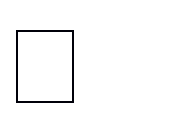 Последовательность работы над нарушенными звуками определяется последовательностью появления звуков речи в онтогенезе, их артикуляторной сложностью, а также характером нарушения звукопроизношения у каждого отдельного ребенка и объемом нарушенных звуков. В процессе автоматизации и дифференциации звуков речи одновременно ставится задача коррекции нарушений звукослоговой структуры слова, начиная со слов простой звукослоговой структуры. Новая звукослоговая структура закрепляется на артикуляторно простых звуках, произношение которых не было нарушено у детей. Параллельно с коррекцией дефектов звукопроизношения и воспроизведения звукослоговой структуры слова осуществляется работа по нормализации просодических компонентов речи. Тематика и последовательность формирования правильного произношения и развития фонематических процессов связана, прежде всего, с программой по обучению грамоте, но имеет опережающий характер. К моменту усвоения той или иной буквы по мере возможности дети должны научиться произносить соответствующий звук и уметь выделять его из речи. В результате обучения дети овладевают не только определенным объемом знаний и навыков в области звуковой стороны речи, но и в значительной мере расширяется и уточняется их лексикон, происходит совершенствование употребления правильных грамматических форм слова и словообразовательных моделей. Задачи коррекции нарушений лексико- грамматического строя речи на занятиях произношения ставятся в соответствии с программой обучения грамоте, развития речи, русскому языку. К концу II класса у обучающихся с ТНР должны быть в основном устранены нарушения звуковой стороны речи (дефекты звукопроизношения, нарушения звукослоговой структуры не только простых, но и сложных слов, нарушения просодической стороны речи). Сокращаются репродуктивные упражнения и повышается роль когнитивных процессов в формировании устной речи. При тяжелых расстройствах звуковой стороны речи (ринолалии, дизартрии) работа продолжается в III и IV классах. Конкретное содержание занятий по коррекции нарушений произношения определяется характером речевого дефекта школьников, программой по обучению грамоте (I класс), по математике, а также программой по развитию речи и русскому языку. В процессе логопедических занятий осуществляется закрепление практических речевых умений и навыков обучающихся. В связи с этим темы и содержание логопедических занятий носят опережающий характер и подготавливают детей к усвоению программ «Обучение грамоте», «Русский язык», которые предполагают осознание и анализ речевых процессов. Учитывая трудности автоматизации речевых умений и навыков у обучающихся с ТНР, опережение может быть значительным. 	2. 	Развитие связной речи Коррекционный курс «Развитие связной речи» тесно связан с учебными предметами области «Филология» и ставит своей целью поэтапное формирование речевой деятельности детей во всех аспектах. На занятиях по развитию речи обучающиеся получают не только знания  о нормах общения, но и практическую речевую подготовку. Они научаются наблюдать, анализировать и обобщать различные процессы языковой действительности. Ведется работа по развитию диалогической и монологической речи, происходит обогащение и уточнение словарного запаса и практическое овладение основными закономерностями грамматического строя языка. Система занятий по развитию речи направлена на овладение обучающимися с ТНР способами и средствами речевой деятельности, формирование языковых обобщений, правильное использование языковых средств в процессе общения, учебной деятельности. Главной целью работы по развитию речи является формирование и систематическое совершенствование полноценных языковых средств общения и мышления у обучающихся с ТНР. Реализация этой цели осуществляется в процессе решения следующих задач: – формирование и развитие различных видов устной речи (разговорнодиалогической, описательно-повествовательной) на основе обогащения знаний об окружающей действительности, развития познавательной деятельности (предметнопрактического, наглядно- образного, словесно-логического мышления); формирование, развитие и обогащение лексического строя речи; практическое овладение основными закономерностями грамматического строя речи; практическое овладение моделями различных синтаксических конструкций предложений; усвоение лексико-грамматического материала для овладения программным материалом по обучению грамоте, чтению и другим учебным предметам. Задачи занятий по развитию речи взаимосвязаны и решаются в процессе специально организованной речевой практики с использованием тренировочных упражнений, направленных на восполнение дефицитарности лексико-грамматических обобщений в качестве необходимой базы, формирующей и развивающей самостоятельную речевую деятельность обучающихся. Развитие речи на занятиях произношения предусматривает формирование звуковой стороны речи на материале различных синтаксических конструкций и коммуникативных моделей. Развитие речи обеспечивает овладение умениями отвечать на вопросы о прочитанном, выполнять устно-речевые послетекстовые упражнения, составлять планы к рассказам, осуществлять систематическую словарную работу по текстам изучаемых произведений. Навыки связного высказывания формируются в процессе систематических упражнений в составлении предложений, коротких текстов с привлечением изучаемого грамматического материала. Отрабатываются умения передать условие задачи, четко и точно сформулировать вопрос, составить логичный и лаконичный ответ, что создает условия для формирования связного учебного высказывания. Программа по развитию речи состоит из следующих разделов: «Работа над словом», «Работа над предложением», «Работа над связной речью». Работа над всеми разделами ведется преимущественно параллельно, однако при необходимости можно посвятить отдельные занятия работе над словом, над предложением или над связной речью. Работа над словом. Раздел призван решать следующие задачи: обогащение и развитие словарного запаса детей как путем накопления новых слов, так и за счет развития умения пользоваться различными способами словообразования; формирование представлений об обобщенном лексико-грамматическом значении слова; уточнение значений слов; развитие лексической системности; актуализация словаря; расширение и закрепление связей слова с другими словами; тренировка в правильном употреблении слов различных морфологических категорий в самостоятельной речи. Развитие словаря осуществляется в тесной связи с развитием познавательной деятельности обучающихся на основе ознакомления с предметами и явлениями окружающей действительности, углубления и обобщения знаний о них. Обучающиеся должны уметь выделять существенные признаки предметов и явлений, вскрывать связи и отношения между ними и выражать их в речи. В процессе усвоения значения слова вначале уточняется его конкретное значение (денотативный компонент  связь с конкретными предметами, действиями, признаками предметов). В дальнейшем проводится работа над понятийным компонентом значения слова (слово как обозначение группы, класса предмета). Уточнение значения обобщающих слов производится параллельно с дифференциацией конкретных слов, относящихся к этому обобщающему понятию (посуда - тарелка, чашка, нож, вилка, кастрюля и т. д. - кухонная, столовая, чайная), определяется сходство и различие в значении этих слов. По мере уточнения значения слова осуществляется включение данного слова в определенную лексическую систему, формирование семантических полей (т. е. функциональное объединение слов семантически близких). Обучающиеся учатся группировать слова по различным лексико-семантическим признакам (родовидовым отношениям, отношениям часть  целое, по сходству или противоположности значений и т. д.), учатся находить и правильно использовать в речи антонимы и синонимы. 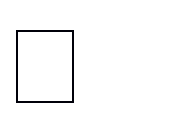 Обогащение словаря проводится и путем усвоения слов, выражающих определенную синтаксическую роль в речи, но не имеющих конкретного лексического значения (предлоги, союзы, междометия). Развитие словаря осуществляется также через ознакомление детей с различными способами словообразования. У обучающихся формируется способность выделять и сравнивать различные морфемы в словах. В процессе усвоения словообразования рекомендуется следующий порядок работы: уточнение значения слова, от которого будет образовано новое слово, сопоставление по значению двух слов, выделение общих и различных элементов в словах, уточнение обобщенного значения некорневой морфемы, сопоставление родственных слов с различными префиксами или суффиксами, сравнение слов с разными корнями и одинаковой некорневой морфемой. Обучающиеся знакомятся с многозначностью отдельных приставок. При образовании новых слов с помощью суффиксов следует обучать детей улавливать общий признак, обозначаемый этими суффиксами (например, обозначение лиц по роду их деятельности, профессии при помощи суффиксов (-щик, -чик, -ист, -тель, - арь). В дальнейшем в речь вводятся слова, образованные при помощи приставок и суффиксов одновременно. Для закрепления слова в речи и активного его использования детьми необходимо создавать на занятиях условия для частого употребления слова в составе различных словосочетаний и предложений. Желательно, чтобы обучающиеся самостоятельно включали отработанные слова в спонтанную речь. На занятиях развития речи школьники уточняют значения родственных слов, закрепляют их точное использование в речи. Основное внимание в словарной работе следует уделять лексическим упражнениям. Упражнения должны носить характер практической речевой деятельности, включать наблюдения и анализ лексики, закреплять точное употребление слов в речи. Теоретические сведения по лексике обучающимся не сообщаются. Слова отбираются в соответствии с темой занятия и включаются в тематический словарь, который усложняется от класса к классу. Особое внимание уделяется усвоению глаголов, являющихся основой формирования структуры предложения. При усвоении слов конкретного значения используются различные наглядные средства (показ предмета, действия, его изображение на картинке и т.п.). При знакомстве со словами, имеющими отвлеченное (абстрактное) значение, применяются словесные и логические средства (описание, противопоставление по значению, анализ морфологической структуры и др.). Одновременно с уточнением лексического значения слова усваивается его грамматическое значение. Программой предусмотрена работа по развитию грамматических значений форм слов и грамматического оформления связей слов в предложениях. Работа над предложением. Основная задача этого раздела  развитие и совершенствование грамматического оформления речи путем овладения словосочетаниями различных типов, связью слов в предложении, моделями различных синтаксических конструкций предложения. В процессе формирования и закрепления навыка построения словосочетаний или предложений одновременно уточняются морфологические особенности входящих в него слов (род, число, падеж, вид, время, лицо и т.д.). Модели (типы) предложений усложняются  от класса к классу. Овладение грамматическим строем языка в младших классах ведется в практическом плане без употребления грамматических терминов, путем формирования языковых (морфологических и синтаксических) обобщений. Формирование различных конструкций предложения осуществляется как на основе речевых образцов, так и на основе демонстрируемого действия, с помощью картинок. При этом важное место отводится таким видам работы как моделирование и конструирование, способствующих формированию процессов анализа, синтеза и обобщений на синтаксическом уровне. В работе над предложением большое внимание уделяется семантическим связям между словами предложения (с использованием вопросов, сопоставления по значению, верификации предложений, различной символизации). При введении в речь той или иной модели предложения необходимо опираться на внешние схемы, выделяя и обозначая графически его структурные компоненты. Алгоритмизация операций языкового анализа и синтеза позволяет учителю организовывать умственную деятельность обучающихся. Работа над связной речью. Основные задачи раздела следующие: − формирование умений анализировать неречевую ситуацию, выявлять причинно- следственные, пространственные, временные и другие семантические отношения; − формирование умений планировать содержание связного собственного высказывания; − формирование умений самостоятельно выбирать и адекватно использовать языковые средства оформления связного высказывания. Программой предусматривается овладение разными формами связной речи (диалогическая и монологическая), видами (устная и письменная) и типами или стилями (сообщение, повествование, описание, рассуждение). Вначале обучающиеся усваивают диалогическую форму речи, учатся составлять диалоги под руководством учителя. Работа над различными видами и типами связной монологической речи происходит в определенной последовательности, с учетом психологической структуры этого вида речевой деятельности: осознание побудительного мотива к высказыванию, ориентировка в смысловом содержании текста и в языковых средствах выражения этого содержания, создание программы (плана) связного высказывания сначала во внешнем плане (с внешними опорами, схемами), затем про себя, реализация программы (рассказывание). Работа над смысловым содержанием текста включает развитие умения анализировать наглядную ситуацию (реальную ситуацию, серии сюжетных картинок, сюжетную картинку), выделять в ней главное и существенное, основное и фоновое, формирование умения устанавливать смысловые связи между отдельными компонентами ситуации и располагать эти компоненты в определенной логической последовательности, определяя смысловой план  текста, умение удерживать смысловую программу в памяти, а в дальнейшем развертывать ее в процессе порождения связного высказывания. В процессе смыслового программирования текста проводится работа с серией сюжетных картинок (раскладывание серий, нахождение лишней или «выпавшей» картинки и т.д.); работа с двумя сходными сюжетными картинками, на одной из которых отсутствует ряд предметов, что способствует привлечению внимания к содержанию, выделению элементов ситуации на картинке, ее анализу. Используется также работа над соотнесением сюжетных и предметных картинок; по анализу отдельной сюжетной картинки; составлению смыслового плана связного высказывания (сначала картинно-графического, затем картинно-вербального, далее вербального). Формирование умения оформлять текст с помощью языковых средств включает развитие навыков правильного выбора слов, грамматического оформления связей между словами в предложении, а также умения использовать специальные лингвистические средства связи между отдельными предложениями текста. В процессе развития связной речи обучающихся с ТНР необходимо учитывать последовательность перехода от ситуативной речи к контекстной. В связи с этим сначала в работе используются серии сюжетных картинок, отдельные сюжетные картинки, и в дальнейшем школьники учатся составлять рассказы без использования наглядности, по заданной теме. Система работы по развитию связной речи должна строиться с учетом различной степени самостоятельности обучающихся при планировании текста. В связи с этим предусмотрена следующая последовательность работы: пересказ с опорой на серии сюжетных картинок; пересказ по сюжетной картинке; пересказ без опоры на наглядность, рассказ по  серии сюжетных картинок; рассказ по сюжетной картинке (сначала  с  предварительной  беседой по содержанию картинки, а затем самостоятельный рассказ); самостоятельный рассказ на заданную тему (по предложенному названию, началу, концу). Учитывая степень трудности продуцирования текстов различной структуры рекомендуется следующая последовательность работы: формирование умений составлять текст- повествование, текст-описание, текст-рассуждение. В I классе дети учатся отвечать на вопросы, составлять короткие рассказы по серии сюжетных картинок. Под руководством учителя пересказывают небольшие тексты, составляют несколько предложений, объединенных одной темой (по картинке или серии картинок), высказываются по личным наблюдениям и впечатлениям. Во II классе обучающиеся дают краткие и распространенные ответы на вопросы, составляют диалоги по заданной ситуации. Знакомятся со структурой текста (начало, основная часть, концовка), озаглавливают небольшие тексты и их части. Работают над изложением. В III и IV классах продолжается работа по формированию умений развертывать смысловую программу высказывания, точно использовать лексико-грамматические и выразительные средства его оформления. Формируются умения в работе с письменными изложениями и сочинениями. Предметные результаты освоения специальных курсов коррекционноразвивающей области «Произношение», «Развитие речи» определяются степенью выраженности, механизмом языковой/коммуникативной недостаточности, структурой речевого дефекта обучающихся с ТНР. Планируемые результаты освоения программы коррекционной работы представлены в АООП НОО в п.1.2 Рабочая программа воспитания АООП НОО для обучающихся с ОВЗ Пояснительная записка Рабочая программа воспитания МОУ «Средняя общеобразовательная школа №37», реализующая адаптированные образовательные программы начального общего образования (далее - Программа) основывается на единстве и преемственности образовательного процесса всех уровней общего образования, соотносится с рабочими программами воспитания для образовательных организаций дошкольного и среднего профессионального образования. Программа предназначена для планирования и организации системной воспитательной деятельности; разрабатывается и утверждается с участием коллегиальных органов управления образовательной организацией, в том числе советов обучающихся советов родителей (законных представителей); реализуется в единстве урочной и внеурочной деятельности, осуществляемой совместно с семьёй и другими участниками образовательных отношений, социальными институтами воспитания; предусматривает приобщение обучающихся с ОВЗ к российским традиционным духовным ценностям, включая ценности своей этнической группы, правилам и нормам поведения, принятым в российском обществе на основе российских базовых конституционных норм и ценностей; историческое просвещение, формирование российской культурной и гражданской идентичности обучающихся. Программа включает три раздела: целевой, содержательный, организационный. Целевой раздел Участниками образовательных отношений являются педагогические и другие работники образовательной организации, обучающиеся с ОВЗ, их родители (законные представители), представители иных организаций, участвующие в реализации образовательного процесса. Родители (законные представители) несовершеннолетних обучающихся имеют преимущественное право на воспитание своих детей. Содержание воспитания обучающихся в МОУ «Средняя школа №37» определяется содержанием российских базовых (гражданских, национальных) норм и ценностей, которые закреплены в Конституции Российской Федерации. Эти ценности и нормы определяют инвариантное содержание воспитания обучающихся с ОВЗ. Вариативный компонент содержания воспитания обучающихся включает духовно- нравственные ценности культуры, традиционных религий народов России. Воспитательная деятельность в МОУ «Лицей №25 имени Героя Советского Союза В.Ф.Маргелова» планируется и осуществляется в соответствии с приоритетами государственной политики в сфере воспитания. Приоритетной задачей Российской Федерации в сфере воспитания детей является развитие высоконравственной личности, разделяющей российские традиционные духовные ценности, обладающей актуальными знаниями и умениями, способной реализовать свой потенциал в условиях современного общества, готовой к мирному созиданию и защите Родины. Цели и задачи воспитания обучающихся с ОВЗ Цели воспитания: -создать условия для самоопределения и социализации обучающихся на основе социокультурных, духовно-нравственных ценностей и принятых в российском обществе правил и норм поведения в интересах человека, семьи, общества и государства; -формировать у обучающихся чувства патриотизма, гражданственности, уважения к памяти защитников Отечества и подвигам Героев Отечества, закону и правопорядку, человеку труда и старшему поколению, взаимного уважения, бережного отношения к культурному наследию и традициям многонационального народа Российской Федерации, природе и окружающей среде. Задачи воспитания: -усвоение ими знаний норм, духовно-нравственных ценностей, традиций, которые выработало российское общество (социально значимых знаний); -формирование и развитие личностных отношений к этим нормам, ценностям, традициям (их освоение, принятие); -приобретение соответствующего этим нормам, ценностям, традициям социокультурного опыта поведения, общения, межличностных и социальных отношений, применения полученных знаний; -достижение личностных результатов освоения АООП НОО в соответствии с ФГОС НОО обучающихся с ОВЗ. Личностные результаты освоения обучающимися АООП НОО включают осознание российской гражданской идентичности, сформированность ценностей самостоятельности и инициативы, готовность обучающихся к саморазвитию, самостоятельности и личностному самоопределению, наличие мотивации к целенаправленной социально значимой деятельности, сформированность внутренней позиции личности как особого ценностного отношения к себе, окружающим людям и жизни в целом. Воспитательная деятельность в образовательной организации планируется и осуществляется на основе аксиологического, антропологического, культурно- исторического, системно-деятельностного, личностно-ориентированного подходов и с учётом принципов воспитания: гуманистической направленности воспитания, совместной деятельности детей и взрослых, следования нравственному примеру, безопасной жизнедеятельности, инклюзивности. Направления воспитания Программа реализуется в единстве учебной и воспитательной деятельности МОУ «Лицей №25 имени Героя Советского Союза В.Ф.Маргелова» по основным направлениям воспитания в соответствии с ФГОС НОО обучающихся с ОВЗ: гражданское воспитание: формирование российской гражданской идентичности, принадлежности к общности граждан Российской Федерации, к народу России как источнику власти в Российском государстве и субъекту тысячелетней российской государственности, уважения к правам, свободам и обязанностям гражданина России, правовой и политической культуры; патриотическое воспитание: воспитание любви к родному краю, Родине, своему народу, уважения к другим народам России; историческое просвещение, формирование российского национального исторического сознания, российской культурной идентичности; духовно-нравственное воспитание: воспитание на основе духовно-нравственной культуры народов России, традиционных религий народов России, формирование традиционных российских семейных ценностей; воспитание честности, доброты, милосердия, справедливости, дружелюбия и взаимопомощи, уважения к старшим, к памяти предков; эстетическое воспитание: формирование эстетической культуры на основе российских традиционных духовных ценностей, приобщение к лучшим образцам отечественного и мирового искусства; физическое воспитание, формирование культуры здорового образа жизни и эмоционального благополучия: развитие физических способностей с учётом возможностей и состояния здоровья, навыков безопасного поведения в природной и социальной среде, чрезвычайных ситуациях; трудовое воспитание: воспитание уважения к труду, трудящимся, результатам труда (своего и других людей), ориентация на трудовую деятельность, получение профессии, личностное самовыражение в продуктивном, нравственно достойном труде в российском обществе, достижение выдающихся результатов в профессиональной деятельности; экологическое воспитание: формирование экологической культуры, ответственного, бережного отношения к природе, окружающей среде на основе российских традиционных духовных ценностей, навыков охраны, защиты, восстановления природы, окружающей среды; ценности научного познания: воспитание стремления к познанию себя и других людей, природы и общества, к получению знаний, качественного образования с учётом личностных интересов и общественных потребностей. Целевые ориентиры результатов воспитания Целевые ориентиры определены в соответствии с инвариантным содержанием воспитания обучающихся на основе российских базовых (гражданских, конституциональных) ценностей, обеспечивают единство воспитания, воспитательного пространства. Целевые ориентиры результатов воспитания на уровне начального общего образования: 	1. 	Гражданско-патриотическое воспитание. Знающий и любящий свою малую родину, свой край, имеющий представление о Родине - России, её территории, расположении. Сознающий принадлежность к своему народу и к общности граждан России, проявляющий уважение к своему и другим народам. Понимающий свою сопричастность к прошлому, настоящему и будущему родного края, своей Родины - России, Российского государства. Понимающий значение гражданских символов (государственная символика России, своего региона), праздников, мест почитания героев и защитников Отечества, проявляющий к ним уважение. Имеющий первоначальные представления о правах и ответственности человека в обществе, гражданских правах и обязанностях. Принимающий участие в жизни класса, образовательной организации, в доступной по возрасту социально значимой деятельности. 	2. 	Духовно-нравственное воспитание. Уважающий духовно-нравственную культуру своей семьи, своего народа, семейные ценности с учётом национальной, религиозной принадлежности. Сознающий ценность каждой человеческой жизни, признающий индивидуальность и достоинство каждого человека. Доброжелательный, проявляющий сопереживание, готовность оказывать помощь, выражающий неприятие поведения, причиняющего физический и моральный вред другим людям, уважающий старших. Умеющий оценивать поступки с позиции их соответствия нравственным нормам, осознающий ответственность за свои поступки. Владеющий представлениями о многообразии языкового и культурного пространства России, имеющий первоначальные навыки общения с людьми разных народов, вероисповеданий. Сознающий нравственную и эстетическую ценность литературы, родного языка, русского языка, проявляющий интерес к чтению. Эстетическое воспитание. Способный воспринимать и чувствовать прекрасное в быту, природе, искусстве, творчестве людей. Проявляющий интерес и уважение к отечественной и мировой художественной культуре. Проявляющий стремление к самовыражению в разных видах художественной деятельности, искусстве. Физическое воспитание, формирование культуры здоровья и эмоционального благополучия. Бережно относящийся к физическому здоровью, соблюдающий основные правила здорового и безопасного для себя и других людей образа жизни, в том числе в информационной среде. Владеющий основными навыками личной и общественной гигиены, безопасного поведения в быту, природе, обществе. Ориентированный на физическое развитие с учётом возможностей здоровья, занятия физкультурой и спортом. Сознающий и принимающий свою половую принадлежность, соответствующие ей психофизические и поведенческие особенности с учётом возраста. Трудовое воспитание. Сознающий ценность труда в жизни человека, семьи, общества. Проявляющий уважение к труду, людям труда, бережное отношение к результатам труда, ответственное потребление. Проявляющий интерес к разным профессиям. Участвующий в различных видах доступного повозрасту труда, трудовой деятельности. Экологическое воспитание. Понимающий ценность природы, зависимость жизни людей от природы, влияние людей на природу, окружающую среду. Проявляющий любовь и бережное отношение к природе, неприятие действий, приносящих вред природе, особенно живым существам. Выражающий готовность в своей деятельности придерживаться экологических норм. Ценности научного познания. Выражающий познавательные интересы, активность, любознательность и самостоятельность в познании, интерес и уважение к научным знаниям, науке. Обладающий первоначальными представлениями о природных и социальных объектах, многообразии объектов и явлений природы, связи живой и неживой природы, о науке, научном знании. Имеющий первоначальные навыки наблюдений, систематизации и осмысления опыта в естественно-научной и гуманитарной областях знания. Содержательный раздел Уклад МОУ «Лицей №25 имени Героя Советского Союза В.Ф.Маргелова»МОУ «Лицей №25 имени Героя Советского Союза В.Ф.Маргелова» является одной из школ Пролетарского  района города Саранска.  Была открыта 1 сентября 1971 года. К инфраструктуре школы можно отнести Центр эстетического воспитания детей Пролетарского района и  МБУДО «Детскую музыкальную школу №4  им. Л. И.  Воинова», которые находятся в шаговой доступности, что способствует активному посещению данных учреждений учащимися МОУ «Лицей №25 имени Героя Советского Союза В.Ф.Маргелова». Педагоги системы дополнительного образования проводят занятия на базе школы. Поиск новых путей эффекивной организации воспитательного процесса в МОУ «Лицей №25 имени Героя Советского Союза В.Ф.Маргелова» г.о. Саранск обусловлен тем, что государственная стратегия обеспечения роста конкурентоспособности страны, ее успешного и устойчивого развития требует совершенствования человеческого потенциала, определяемого во многом состоянием системы образования. В условиях решения этих стратегических задач важнейшими качествами личности становятся способность творчески мыслить, умение выбирать профессиональный путь, готовность обучаться в течение всей жизни. МОУ «Лицей №25 имени Героя Советского Союза В.Ф.Маргелова»	 	располагает квалифицированными педагогическими кадрами, строящими учебно-воспитательную работу на научно-педагогической основе. В школе успешно реализуется работа по созданию безопасной и комфортной образовательной среды, что подтверждают проведенные психологические мониторинги. Для поддержания комфортной психологической обстановки с учащимися, родителями и учителями работает служба примирения, в школе работают  психолог, логопед, создан школьный совет по профилактике правонарушений, составляются социальные паспорта школьников и их семей, позволяющие определить детей, находящихся в трудной жизненной ситуации и обеспечить их педагогическое сопровождение. На базе школы  работает сеть кружков, спортивных секций, три музея − Пролетарского района. Школа  уделяет большое внимание патриотическому воспитанию учащихся. Огромную роль в реализации этого направления в нашей школе имеет музейная работа. В музеях  проводятся экскурсии, встречи, уроки, классные часы.  Ребята участвуют в конкурсе экскурсоводов, конкурсах исследовательских работ.   Развитие системы воспитания и дополнительного образования детей положительно влияет на уровень образованности и общей культуры школьников, их здоровье, культуру взаимодействия с людьми и окружающей средой. Сохранение принципа бесплатности воспитательных мероприятий и развитие системы дополнительного образования детей является средством социальной защиты. Программа предусматривает продолжение ранее начатой работы и развертывание новых программ взаимодействия с социальными партнерами. В школе создано  и работает  первичное отделение  «Российского движения детей и молодежи». Все желающие активно участвуют в конкурсах, мероприятиях и акциях РДДМ.  Школа богата своими традициями. На протяжении многих лет в школе сложилась система традиционных школьных праздников и мероприятий, таких как «День знаний», «Посвящение в первоклассники», «Посвящение в пятиклассники», «День матери», вокальный конкурс «Две звезды», смотр строя и песни, концерт для жителей микрорайона  посвященный Великой Победе, праздник «До свидания, школа». Процесс воспитания в образовательной организации основывается на следующих принципах взаимодействия педагогов и школьников: неукоснительного соблюдения законности и прав семьи и ребенка, соблюдения конфиденциальности информации о ребенке и семье, приоритета безопасности ребенка при нахождении в образовательной организации; ориентира на создание в образовательной организации психологически комфортной среды для каждого ребенка и взрослого, без которой невозможно конструктивное взаимодействие школьников и педагогов;  реализации процесса воспитания главным образом через создание в школе детско-взрослых общностей, которые бы объединяли детей и педагогов яркими и содержательными событиями, общими позитивными эмоциями и доверительными отношениями друг к другу; организации основных совместных дел школьников и педагогов как предмета совместной заботы и взрослых, и детей; системности, целесообразности и нешаблонности воспитания как условий его эффективности. Основными традициями воспитания в образовательной организации являются следующие:  стержнем годового цикла воспитательной работы школы являются ключевые общешкольные традиционные дела, через которые осуществляется интеграция воспитательных усилий педагогов; в школе создаются такие условия, чтобы по мере взросления ребенка увеличивалась и его роль в таких совместных делах (от пассивного наблюдателя до организатора); педагоги школы ориентированы на формирование коллективов в рамках школьных классов, кружков, студий, секций и иных детских объединений, на установление в них доброжелательных и товарищеских взаимоотношений; ключевой фигурой воспитания в школе является классный руководитель, реализующий 	по 	отношению 	к 	детям 	защитную, 	личностно 	развивающую, организационную, посредническую (в разрешении конфликтов) функции. Основными направлениями воспитательной работы являются: Воспитание гражданственности, патриотизма, уважения к правам, свободам и обязанностям человека; Воспитание социальной ответственности и компетентности; Воспитание нравственных чувств, убеждений, этического сознания; Воспитание экологической культуры, культуры здоровья и безопасного образа жизни; Воспитание трудолюбия, сознательного творческого отношения к образованию, труду и жизни, подготовка к сознательному выбору профессии; Воспитание ценностного отношения к прекрасному, формирование основ эстетической культуры.  Виды, формы и содержание воспитательной деятельности Практическая реализация цели и задач воспитания осуществляется в рамках следующих направлений воспитательной работы школы. Каждое из них представлено в соответствующих модуля. Модуль «Ключевые общешкольные дела»  Ключевые дела – это комплекс главных традиционных общешкольных дел, в которых принимает участие большая часть школьников и которые обязательно планируются, готовятся, проводятся и анализируются совместно педагогами и детьми. Ключевые дела обеспечивают включенность в них большого числа детей и взрослых, способствуют интенсификации их общения, ставят их в ответственную позицию к происходящему в школе. Введение ключевых дел в жизнь школы помогает преодолеть мероприятийный характер воспитания, сводящийся к набору мероприятий, организуемых педагогами для детей.  Для этого в образовательной организации используются следующие формы работы: На внешкольном уровне:  социальные проекты – ежегодные совместно разрабатываемые и реализуемые школьниками и педагогами комплексы дел, ориентированные на преобразование окружающего школу социума: «Сделаем вместе», «Чистый город», акция «Блокадный хлеб», Вахты Памяти и благотворительные мероприятия, посвященные сбору подарков для домов престарелых и детских домов, приютов для животных,  экологические десанты и т.п..   проводимые для родителей учащихся и жителей микрорайона концерты, посвященные Дню матери и Великой  Победе, митинги, шествие Бессмертного полка, которые открывают возможности для творческой самореализации школьников и включают их в деятельную заботу об окружающих.  На школьном уровне: Праздничные линейки, посвященные началу учебного года,  день солидарности в борьбе с терроризмом; неделя гражданской обороны и безопасности, дни  детской дорожной безопасности; праздники «Посвящение в первоклассники», «Посвящение в пятиклассники», «Веревочный курс», праздник Осени, Международный день учителя(праздничный концерт),   акция «Защитим мордовские леса» (сбор макулатуры); украшение школы к Новому году, новогодний спектакль, вокальный конкурс дуэтов «Две звезды», «Прощание с Букварем»; ярмарка «Здравствуй,  Масленица!», смотр строя и песни, награждение победителей интеллектуальных, творческих и спортивных олимпиад, конкурсов, соревнований, праздник  «Последний звонок».  На уровне классов:   выбор и делегирование представителей классов, ответственных за подготовку общешкольных ключевых дел;   	 	участие школьных классов в реализации общешкольных ключевых дел;   проведение в рамках класса итогового анализа детьми общешкольных ключевых дел, участие представителей классов в итоговом анализе проведенных дел на уровне общешкольных советов дела 	 	совместные праздники с родителями: День именинника, классный «Огонек», мастерские талантов и другие. На индивидуальном уровне:   вовлечение по возможности каждого ребенка в ключевые дела школы в одной из возможных для них ролей: сценаристов, постановщиков, исполнителей, ведущих, декораторов, музыкальных редакторов, корреспондентов, ответственных за костюмы и оборудование, ответственных за приглашение и встречу гостей и т.п.);  индивидуальная помощь ребенку (при необходимости) в освоении навыков подготовки, проведения и анализа ключевых дел;  наблюдение за поведением ребенка в ситуациях подготовки, проведения и анализа ключевых дел, за его отношениями со сверстниками, старшими и младшими школьниками, с педагогами и другими взрослыми;  при необходимости коррекция поведения ребенка через частные беседы с ним, через включение его в совместную работу с другими детьми, которые могли бы стать хорошим примером для ребенка, через предложение взять в следующем ключевом деле на себя роль ответственного за тот или иной фрагмент общей работы. Модуль «Классное руководство и наставничество» Осуществляя классное руководство, педагог организует работу с классом; индивидуальную работу с учащимися вверенного ему класса; работу с учителями, преподающими в данном классе; работу с родителями учащихся или их законными представителями. Работа с классом: -инициирование и поддержка участия класса в общешкольных проектах и мероприятиях, оказание необходимой помощи детям в их подготовке, проведении и анализе; -организация интересных и полезных для личностного развития ребенка совместных дел с учащимися вверенного ему класса (познавательной, трудовой, спортивно-оздоровительной, духовно-нравственной, творческой, профориентационной направленности), позволяющие с одной стороны,  вовлечь в них детей с самыми разными потребностями и тем самым дать им возможность самореализоваться в них, а с другой,  установить и упрочить доверительные отношения с учащимися класса, стать для них значимым взрослым, задающим образцы поведения в обществе.  -проведение классных часов как часов плодотворного и доверительного общения педагога и школьников, основанных на принципах уважительного отношения к личности ребенка, поддержки активной позиции каждого ребенка в беседе, предоставления школьникам возможности обсуждения и принятия решений по обсуждаемой проблеме, создания благоприятной среды для общения.  -сплочение коллектива класса через: игры и тренинги на сплочение и командообразование; однодневные и многодневные походы и экскурсии, организуемые классными руководителями и родителями; празднования в классе дней рождения детей, регулярные внутриклассные «огоньки» и вечера.  -выработка совместно со школьниками законов класса, основанных на нормативных документах школы, помогающих детям освоить нормы и правила общения, которым они должны следовать в школе.  Индивидуальная работа с учащимися:  изучение особенностей личностного развития учащихся класса через наблюдение за поведением школьников в их повседневной жизни, в специально создаваемых педагогических ситуациях, в играх, погружающих ребенка в мир человеческих отношений, в организуемых педагогом беседах по тем или иным нравственным проблемам; результаты наблюдения сверяются с результатами бесед классного руководителя с родителями школьников, с преподающими в его классе учителями, а также – со школьным психологом.   поддержка ребенка в решении важных для него жизненных проблем (налаживания взаимоотношений с одноклассниками или учителями, выбора профессии, вуза и дальнейшего трудоустройства, успеваемости и т.п.).   индивидуальная работа со школьниками класса, направленная на заполнение ими личных портфолио, в которых дети не просто фиксируют свои учебные, творческие, спортивные, личностные достижения, но и в ходе индивидуальных неформальных бесед с классным руководителем в начале каждого года планируют их, а в конце года – вместе анализируют свои успехи и неудачи.   коррекция поведения ребенка через частные беседы с ним, его родителями или законными представителями, с другими учащимися класса; через включение в проводимые школьным психологом тренинги общения; через предложение взять на себя ответственность за то или иное поручение в классе. Работа с учителями, преподающими в классе:  регулярные консультации классного руководителя с учителями-предметниками, направленные на формирование единства мнений и требований педагогов по ключевым вопросам воспитания, на предупреждение и разрешение конфликтов между учителями и учащимися, участие в заседаниях школьной Службы медиации(примирения);  привлечение учителей к участию во внутриклассных делах, дающих педагогам возможность лучше узнавать и понимать своих учеников, увидев их в иной, отличной от учебной, обстановке;  привлечение учителей к участию в родительских собраниях класса для объединения усилий в деле обучения и воспитания детей. Работа с родителями учащихся или их законными представителями:  регулярное информирование родителей о школьных успехах и проблемах их детей, о жизни класса в целом;  помощь родителям школьников или их законным представителям в регулировании отношений между ними, администрацией школы и учителями-предметниками;   организация родительских собраний, происходящих в режиме обсуждения насущных проблем обучения и воспитания школьников;  создание и организация работы родительских комитетов классов, участвующих в управлении образовательной организацией и решении вопросов воспитания и обучения их детей; 	 	привлечение членов семей школьников к организации и проведению дел класса;  организация на базе класса семейных праздников, конкурсов, соревнований, направленных на сплочение семьи и школы. Модуль «Внеурочная  деятельность  и дополнительное образование». Воспитание на занятиях школьных курсов внеурочной деятельности и дополнительного образования осуществляется через:   вовлечение школьников в интересную и полезную для них деятельность, которая предоставит им возможность самореализоваться в ней, приобрести социально значимые знания, развить в себе важные для своего личностного развития социально значимые отношения, получить опыт участия в социально значимых делах;  формирование в кружках, секциях  детско-взрослых общностей, которые могли бы объединять детей и педагогов общими позитивными эмоциями и доверительными отношениями друг к другу;  создание в детских объединениях традиций, задающих их членам определенные социально значимые формы поведения;  поддержку в детских объединениях школьников с ярко выраженной лидерской позицией и установкой на сохранение и поддержание накопленных социально значимых традиций;  	 	поощрение педагогами детских инициатив.  Можно выделить основные направления внеурочной деятельности, реализуемые в школе: духовно-нравственное; общекультурное; общеинтеллектуальное; спортивно-оздоровительное;  социальное. Содержание занятий реализуется через разнообразные формы: игры, спектакли, спортивные соревнования, викторины, олимпиады, выставки, концерты, беседы, лекции и многие другие, позволяющие эффективно раскрыть потенциал каждого ребенка, дав ему возможность попробовать свои силы в различных видах деятельности. Модуль ««Школьный урок» Реализация школьными педагогами воспитательного потенциала урока предполагает следующее:  установление доверительных отношений между учителем и его учениками, способствующих позитивному восприятию учащимися требований и просьб учителя, привлечению их внимания к обсуждаемой на уроке информации, активизации их познавательной деятельности;  побуждение школьников соблюдать на уроке общепринятые нормы поведения, правила общения со старшими (учителями) и сверстниками (школьниками), принципы учебной дисциплины и самоорганизации;   привлечение внимания школьников к ценностному аспекту изучаемых на уроках явлений, организация их работы с получаемой на уроке социально значимой информацией – инициирование ее обсуждения, высказывания учащимися своего мнения по ее поводу, выработки своего к ней отношения;   использование воспитательных возможностей содержания учебного предмета через демонстрацию детям примеров ответственного, гражданского поведения, проявления человеколюбия и добросердечности, через подбор соответствующих текстов для чтения, задач для решения, проблемных ситуаций для обсуждения в классе;  применение на уроке интерактивных форм работы учащихся: интеллектуальных игр, стимулирующих познавательную мотивацию школьников; дидактического театра, где полученные на уроке знания обыгрываются в театральных постановках; дискуссий, которые дают учащимся возможность приобрести опыт ведения конструктивного диалога; групповой работы или работы в парах, которые учат школьников командной работе и взаимодействию с другими детьми;    включение в урок игровых процедур, которые помогают поддержать мотивацию детей к получению знаний, налаживанию позитивных межличностных отношений в классе, помогают установлению доброжелательной атмосферы во время урока;     организация шефства мотивированных и эрудированных учащихся над их неуспевающими одноклассниками, дающего школьникам социально значимый опыт сотрудничества и взаимной помощи;  инициирование и поддержка исследовательской деятельности школьников в рамках реализации ими индивидуальных и групповых исследовательских проектов, что даст школьникам возможность приобрести навык самостоятельного решения теоретической проблемы, навык генерирования и оформления собственных идей, навык уважительного отношения к чужим идеям, оформленным в работах других исследователей, навык публичного выступления перед аудиторией, аргументирования и отстаивания своей точки зрения;  поощрение использования дистанционных образовательных платформ, например, ЯКласс для самообразования, углубления знаний по предмету и саморазвития;  поощрение педагогов, оправданно использующих на уроках информационно-коммуникационные технологии, знакомящих учащихся с образовательными платформами и воспитательными ресурсами. Модуль «Работа с родителями» Совместная работа семьи и школы строится на следующих принципах: 	 	Сотрудничество (равноправие);  Взаимодействие;  Взаимодоверие; 	               Взаимоуважение. В этой совместной работе школа берет на себя следующие функции: Реализация запроса общества и удовлетворение запросов семьи (и самого ребенка) в отношении развития, образования, воспитания и социализации подрастающего поколения; Ознакомление 	родителей 	с 	содержанием, 	основными 	подходами, методикой и результатами учебно-воспитательного процесса; Выработка единого 	стиля и 	тона взаимоотношений с 	учеником, построенных на основах понимания, принятия и уважения личности и интересов; Совместный и разносторонний анализ достижений и проблем, а также причин, возникающих негативных ситуаций в развитии учащегося; Разработка педагогической тактики и стратегии в вопросах обучения, воспитания, развития и социализации школьника, в т.ч. и в отношении разрешения возникающих проблем; Психолого-педагогическое просвещение и образование родителей. Основные формы взаимодействия семьи и школы: всероссийских родительских собраниях (в том числе онлайн);              Организация совместного досуга.  Модуль «Самоуправление» Поддержка детского самоуправления в школе помогает педагогам воспитывать в детях инициативность, самостоятельность, ответственность, трудолюбие, чувство собственного достоинства, а школьникам – предоставляет широкие возможности для самовыражения и самореализации. Это то, что готовит их к взрослой жизни.  Детское самоуправление в школе осуществляется следующим образом: На уровне школы:  через деятельность выборного совета старшеклассников, создаваемого для учета мнения школьников по вопросам управления образовательной организацией и принятия административных решений, затрагивающих их права и законные интересы,  для облегчения распространения значимой для школьников информации и получения обратной связи от классных коллективов;  через работу актива первичного отделения РДДМ, инициирующего и организующего проведение личностно значимых для школьников событий (соревнований, конкурсов, фестивалей,  флешмобов и т.п.);  через деятельность творческих групп, отвечающих за проведение тех или иных конкретных мероприятий, праздников, вечеров, акций и т.п.  На уровне классов:  через деятельность выборных по инициативе и предложениям учащихся класса лидеров (президентов класса), представляющих интересы класса в общешкольных делах и призванных координировать его работу с работой общешкольных органов самоуправления и классных руководителей; На индивидуальном уровне:   через вовлечение школьников в планирование, организацию, проведение и анализ общешкольных и внутриклассных дел;  через реализацию школьниками, взявшими на себя соответствующую роль, функций по контролю за порядком и чистотой в классе, уходом за классной комнатой, комнатными растениями и т.п. Модуль «Профориентация» Совместная деятельность педагогов и школьников по направлению «профориентация» включает в себя профессиональное просвещение школьников; диагностику и консультирование по проблемам профориентации, организацию профессиональных проб школьников. Задача совместной деятельности педагога и ребенка – подготовить школьника к осознанному выбору своей будущей профессиональной деятельности. Создавая профориентационно значимые проблемные ситуации, формирующие готовность школьника к выбору, педагог актуализирует его профессиональное самоопределение, позитивный взгляд на труд в постиндустриальном мире, охватывающий не только профессиональную, но и внепрофессиональную составляющие такой деятельности.  Эта работа осуществляется через:   циклы профориентационных часов общения, направленных на  подготовку школьника к осознанному планированию и реализации своего профессионального будущего;  профориентационные игры: стимуляции, деловые игры, квесты, решение кейсов (ситуаций, в которых необходимо принять решение, занять определенную позицию), расширяющие знания школьников о типах профессий, о способах выбора профессий, о достоинствах и недостатках той или иной интересной школьникам профессиональной деятельности;  экскурсии на предприятия города, дающие школьникам начальные представления о существующих профессиях и условиях работы людей, представляющих эти профессии;  посещение профориентационных выставок, ярмарок профессий, дней открытых дверей в средних специальных учебных заведениях и вузах;  совместное с педагогами изучение интернет ресурсов, посвященных выбору профессий, прохождение профориентационного онлайн-тестирования, прохождение онлайн курсов по интересующим профессиям и направлениям образования;  участие в работе республиканских профориентационных проектах «Город мастеров»;    индивидуальные консультации психолога для школьников и их родителей по вопросам склонностей, способностей, дарований и иных индивидуальных особенностей детей, которые могут иметь значение в процессе выбора ими профессии; 	 	сотрудничество с профориентацонными учреждениями района и города;  освоение школьниками основ профессии в рамках модуля внеурочной деятельности «Старт в профессию».  Модуль «Детские общественные объединения». На базе школы создано первичное отделение  РДШ  – Общероссийской общественно-государственной детско-юношеской организации, деятельность которой направлена на воспитание подрастающего поколения, развитие детей на основе их интересов и потребностей, а также организацию досуга и занятости школьников.    Правовой основой деятельности организации является Указ  Президента  Российской Федерации от 29 октября 2015 года № 536 «О создании общероссийской общественно-государственной детско-юношеской организации «Российское движение школьников», Конституция Российской Федерации, Устав РД. Основной целью деятельности и создания РДШ является саморазвитие, самоутверждение и самореализация участников движения в процессе осуществления совместной деятельности, определенной Уставом РДШ, создание условий для формирования личности, способной адаптироваться к условиям социальной среды, занимающей активную гражданскую позицию в обществе и государстве. Направления деятельности РДШ Личностное развитие: В этом направлении школьники участвуют в организации творческих событий - фестивалях  и конкурсах,  акциях и флешмобах; в творческих проектах; в  культурнообразовательных программах– интерактивных играх, семинарах, мастер-классах и т.п. Проведят  культурно-досуговые мероприятия, мероприятия, направленные на популяризацию ЗОЖ, в профориентационных мероприятиях. Военно-патриотическое направление Включает, созданный в школе отряд «Юнармия», участвующий в военных сборах, военно-спортивных играх, соревнованиях, акциях, таких как «Зарница», Вахта Памяти, военно-спортивная эстафета и т.п. Гражданская активность Включает волонтерскую  и экологическую  деятельность, работу в школьных музеях, изучение истории и краеведения. Информационно-медийное направление. Отвечает за развитие  информационного контента, съемки роликов, освещение  деятельности РДШ в  СМИ и работу в социальных сетях.  2.11. Модуль «Музеи» Школьные музеи – это неотъемлемая органическая часть школы, площадка для творчества учеников, центр открытого образовательного пространства. Школьный  историко-краеведческий музей и музей истории Пролетарского района  в соответствии со своими профилями расширяют и углубляют знания учащихся. Основной целью работы школьных музев является расширение образовательного пространства, обеспечивающее развитие личностных качеств обучающихся, содействие развитию коммуникативных компетенций. Развитие навыков исследовательской работы, поддержка творческих способностей детей, формирование интереса к отечественной культуре и уважительного отношения к нравственным ценностям прошлых поколений.  Ведущие направления деятельности музеев: Организационная и методическая работа. Поисково-исследовательская работа. Экспозиционная и учетно-хранительная работа. Экскурсионно-массовая работа. Учебно-образовательная и воспитательная. Работа с фондами. Музеи  развивают чувство причастности к судьбе малой родины,  воспитывают у школьников любовь и уважение к родному краю, своей стране, к ее историческому прошлому и настоящему.  Музеи  выступают важным фактором формирования общественной активности учеников, способствует сохранению и укреплению школьных традиций.  Модуль «Организация предметно-пространственной среды» Реализация воспитательного потенциала предметно-пространственной среды может предусматривать совместную деятельность педагогов, обучающихся, других участников 	образовательных 	отношений 	по 	её 	созданию, 	поддержанию, использованию в воспитательном процессе: -оформление внешнего вида здания, фасада, холла при входе в школу, кабинета государственной символикой Российской Федерации, субъекта Российской Федерации, муниципального образования (флаг, герб), изображениями символики Российского государства в разные периоды тысячелетней истории, исторической символики региона; организацию 	и 	проведение 	церемоний 	поднятия 	(спуска) государственного флага Российской Федерации; размещение портретов выдающихся государственных деятелей России, ветеранов ВОВ; организацию и поддержание в школе звукового пространства позитивной духовно-нравственной, гражданско-патриотической воспитательной направленности , исполнение гимна Российской Федерации; оформление и обновление «мест новостей», стендов в помещениях (холл первого этажа), содержащих в доступной, привлекательной форме новостную информацию позитивного гражданско-патриотического, духовно-нравственного содержания, фотоотчёты об интересных событиях, поздравления педагогов и обучающихся и т. п.; подготовку и размещение регулярно сменяемых экспозиций творческих работ обучающихся в разных предметных областях, демонстрирующих их способности, знакомящих с работами друг друга; поддержание эстетического вида и благоустройство всех помещений в общеобразовательной организации, доступных и безопасных рекреационных зон, озеленение территории при общеобразовательной организации; деятельность классных руководителей и других педагогов вместе с обучающимися, их родителями по благоустройству, оформлению школьных аудиторий, пришкольной территории; разработку и оформление пространств проведения значимых событий, праздников (Творческие композиции, тематическая фотозона); разработку и обновление материалов (стендов, плакатов), акцентирующих внимание обучающихся на важных для воспитания ценностях, правилах, традициях, укладе общеобразовательной организации, актуальных вопросах профилактики и безопасности (ПДД, антитеррор, антинарко, экология, профориентация). Предметно-пространственная среда строится как максимально доступная для обучающихся с особыми образовательными потребностями.  Модуль «Профилактика и безопасность» Профилактика девиантного поведения обучающихся, конфликтов между обучающимися, обучающимися и педагогами – направление деятельности в школе, целью которого является создание условий для успешного формирования и развития личностных ресурсов, способствующих преодолению различных трудных жизненных ситуаций и влияющих на повышение устойчивости участников образовательных отношений в школе к неблагоприятным факторам. Реализация воспитательного потенциала профилактической деятельности в целях формирования и поддержки безопасной и комфортной среды в школе предусматривает: Целенаправленную работу педагогического коллектива по созданию в школе эффективной профилактической среды обеспечения безопасности жизнедеятельности как условия успешной воспитательной деятельности; Регулярное проведение исследований, мониторинга рисков безопасности и ресурсов повышения безопасности, выделение и психолого-педагогическое сопровождение групп риска обучающихся по разным направлениям (агрессивноеповедение, зависимости и др.); Проведение коррекционной работы с обучающимся групп риска силами педагогического коллектива и с привлечением сторонних специалистов (психологов, работников социальных служб, правоохранительных органов, опеки и т.д.); Разработку и реализацию в школе профилактических программ, направленных на работу как с девиантными обучающимися, так и с их окружением, сообществами класса, сверстников, школы в целом, организацию межведомственного взаимодействия; Вовлечение обучающихся в воспитательную деятельность, проекты, программы профилактической направленности социальных и природных рисков, реализуемые в школе и в социокультурном окружении с обучающимися, педагогами, родителями (антиалкогольные, против курения, безопасность в цифровой среде, вовлечение в деструктивные группы в социальных сетях, деструктивные молодежные, религиозные объединения, культы, субкультуры, безопасность дорожного движения, противопожарная безопасность, гражданская оборона, антитеррористическая, антиэкстремистская безопасность и т.д.); Организацию превентивной работы со сценариями социально одобряемого поведения, развитие у обучающихся навыков, самоконтроля, устойчивости к негативному воздействию, групповому давлению; Поддержку инициатив обучающихся, педагогов в сфере укрепления безопасности жизнедеятельности в школе, профилактики правонарушений, девиаций, организация деятельности, альтернативной девиантному поведению – познание (путешествия), испытание себя (походы, спорт), значимое общение, любовь, творчество, деятельность (в том числе профессиональная, религиозно- духовная, благотворительная, искусство и др.); Поддержка и профилактика расширения групп детей, семей обучающихся, требующих специальной психолого-педагогической поддержки и сопровождения (слабоуспевающих, социально запущенные, осужденные, социально неадаптированные дети-мигранты и т.д.). 10. Социально-психологического тестирования обучающихся, направленногона раннее выявление немедицинского потребления наркотических средств и психотропных веществ. Требования к условиям работы с детьми с особыми образовательными потребностями На уровне воспитывающей среды: во всех локальных составляющих строится как максимально доступная для детей с ОВЗ; событийная воспитывающая среда обеспечивает возможность включения каждого ребенка в различные формы жизни детского сообщества; рукотворная воспитывающая среда обеспечивает возможность демонстрации уникальности достижений каждого обучающегося с ОВЗ. На уровне общности: формируются условия освоения социальных ролей, ответственности и самостоятельности, сопричастности к реализации целей и смыслов сообщества, приобретается опыт развития отношений между обучающимися, родителями (законными представителями), педагогами. Детская и детско-взрослая общности в инклюзивном образовании развиваются на принципах заботы, взаимоуважения и сотрудничества в совместной деятельности. На уровне деятельностей: педагогическое проектирование совместной деятельности в классе, в разновозрастных группах, в малых группах детей, в детско-родительских группах обеспечивает условия освоения доступных навыков, формирует опыт работы в команде, развивает активность и ответственность каждого обучающегося в социальной ситуации его развития. На уровне событий: проектирование педагогами ритмов учебной работы, отдыха, праздников и общих дел с учетом специфики социальной и культурной ситуации развития каждого ребенка с ОВЗ обеспечивает возможность его участия в жизни класса, школы, событиях группы, формирует личностный опыт, развивает самооценку и уверенность в своих силах. Количество учащихся с ТНР - 12 человек. Особыми задачами воспитания обучающихся с ОВЗ являются: -налаживание эмоционально-положительного взаимодействия детей с ОВЗ с окружающими для их успешной адаптации и интеграции в школе; -формирование доброжелательного отношения к детям с ОВЗ и их семьям со стороны всех участников образовательных отношений; -построение воспитательной деятельности с учетом индивидуальных особенностей каждого обучающегося с ОВЗ; -активное привлечение семьи и ближайшего социального окружения к воспитанию  обучающихся с ОВЗ; -обеспечение психолого-педагогической поддержки семей обучающихся с ОВЗ в развитиии содействие  повышению уровня их  педагогической психологической, медико-социальной компетентности; -индивидуализация в воспитательной работе с обучающимися с ОВЗ. Можно выделить следующие уровни психолого-педагогического сопровождения: индивидуальное, 	групповое, 	на 	уровне 	класса, 	на 	уровне 	образовательного организации. Основными формами психолого-педагогического сопровождения являются: -диагностика, направленная на выявление особенностей статуса обучающегося. Она может проводиться на этапе знакомства с ребенком, после зачисления его в школу и в конце каждого учебного года; -консультирование педагогов и родителей, которое осуществляется учителем и психологом с учетом результатов диагностики, а также администрацией образовательного организации; -профилактика, экспертиза, развивающая работа, просвещение; -коррекционная работа, осуществляемая в течение всего учебного времени. К основным направлениям психолого-педагогического сопровождения можно отнести: сохранение и укрепление психологического здоровья; мониторинг возможностей и способностей обучающихся; формирование у обучающихся понимания ценности здоровья и безопасного образа жизни; выявление и поддержку детей с особыми образовательными потребностями и особыми возможностями здоровья; формирование коммуникативных навыков в разновозрастной среде и среде сверстников; поддержку детских объединений и ученического самоуправления; выявление и поддержку одаренных детей и детей с ограниченными возможностями здоровья. Содержание программы психолого-педагогического сопровождения определяют следующие принципы: — Соблюдение интересов ребёнка. Принцип определяет позицию специалиста, который призван решать проблему ребёнка с максимальной пользой и в интересах ребёнка. — Системность. Принцип обеспечивает единство диагностики, коррекции и развития, т. е. системный подход к анализу особенностей развития и коррекции нарушений детей с ограниченными возможностями здоровья, а также всесторонний многоуровневый подход специалистов различного профиля, взаимодействие и согласованность их действий в решении проблем ребёнка; участие в данном процессе всех участников образовательного процесса. — 	Непрерывность. Принцип гарантирует ребёнку и его родителям (законным представителям) непрерывность помощи до полного решения проблемы или определения подхода к её решению. — Вариативность. Принцип предполагает создание вариативных условий для получения образования детьми, имеющими умеренно ограниченные возможности здоровья. —Рекомендательный характер оказания помощи. Принцип обеспечивает соблюдение гарантированных законодательством прав родителей (законных представителей) детей с умеренно ограниченными возможностями здоровья выбирать формы получения детьми образования, защищать законные права и интересы детей. Организационный раздел Кадровое обеспечение Реализацию рабочей программы воспитания обеспечивают следующие педагогические работники Школы: Требования к условиям работы с обучающимися с особыми образовательными потребностями В воспитательной работе с категориями обучающихся, имеющих особые образовательные потребности: обучающихся с инвалидностью, с ОВЗ, из социально уязвимых групп (например, воспитанники детских домов, из семей мигрантов, билингвы и другие), одарённых, с отклоняющимся поведением, - создаются особые условия (описываются эти условия). Особыми задачами воспитания обучающихся с особыми образовательными потребностями являются: налаживание эмоционально-положительного взаимодействия с окружающими для их успешной социальной адаптации и интеграции в образовательной организации; формирование доброжелательного отношения к обучающимся и их семьям со стороны всех участников образовательных отношений; построение воспитательной деятельности с учётом индивидуальных особенностей и возможностей каждого обучающегося; обеспечение психолого-педагогической поддержки семей обучающихся, содействие повышению уровня их педагогической, психологической, социальной компетентности. При организации воспитания обучающихся с особыми образовательными потребностями необходимо ориентироваться на: формирование личности ребёнка с особыми образовательными потребностями с использованием адекватных возрасту и физическому и (или) психическому состоянию методов воспитания; создание оптимальных условий совместного воспитания и обучения обучающихся с особыми образовательными потребностями и их сверстников, с использованием адекватных вспомогательных средств и педагогических приёмов, организацией совместных форм работы воспитателей, педагогов-психологов, учителей-логопедов, учителей-дефектологов; личностно-ориентированный подход в организации всех видов деятельности обучающихся с особыми образовательными потребностями. 4. ОРГАНИЗАЦИОННЫЙ РАЗДЕЛ АООП НОО ДЛЯ ОБУЧАЮЩИХСЯ С ТНР  (вариант 5.1) 	 	Учебный план. Учебный план МОУ «Лицей №25 имени Героя Советского Союза В.Ф.Маргелова»  фиксирует общий объём нагрузки, максимальный объём аудиторной нагрузки обучающихся, состав и структуру предметных областей, распределяет учебное время, отводимое на их освоение по классам и учебным предметам. Обязательные предметные области и учебные предметы учебного плана для обучающихся с ТНР (вариант 5.1) соответствуют ФГОС НОО. Учебный план определяет общие рамки принимаемых решений при отборе учебного материала, формировании перечня результатов образования и организации образовательной деятельности Содержание образования при получении начального общего образования реализуется преимущественно за счёт учебных курсов, обеспечивающих целостное восприятие мира, системно-деятельностный подход и индивидуализацию обучения. Учебный план обеспечивает в случаях, предусмотренных законодательством Российской Федерации в сфере образования, возможность обучения на государственных языках субъектов Российской Федерации и родном (нерусском) языке, возможность их изучения, а также устанавливает количество занятий, отводимых на изучение этих языков, по классам (годам) обучения. Вариативность содержания образовательных программ начального общего образования реализуется через возможность формирования программ начального общего образования различного уровня сложности и направленности с учетом образовательных потребностей и способностей обучающихся. Учебный план состоит из двух частей – обязательной части и части, формируемой участниками образовательных отношений. Объём обязательной части программы начального общего образования составляет 80%, а объём части, формируемой участниками образовательных отношений из перечня, предлагаемого образовательной организацией, – 20% от общего объёма. Обязательная часть учебного плана определяет состав учебных предметов обязательных предметных областей, которые должны быть реализованы во всех имеющих государственную аккредитацию образовательных организациях, реализующих ООП НОО, и учебное время, отводимое на их изучение по классам (годам) обучения. Расписание учебных занятий составляется с учётом дневной и недельной динамики умственной работоспособности обучающихся и шкалы трудности учебных предметов. Образовательная недельная нагрузка распределяется равномерно в течение учебной недели, при этом объём максимально допустимой нагрузки в течение дня должен соответствовать действующим санитарным правилам и нормативам. Образовательная организация самостоятельна в организации образовательной деятельности (урочной и внеурочной), в выборе видов деятельности по каждому предмету (проектная деятельность, практические и лабораторные занятия, экскурсии и другие). Во время занятий необходим перерыв для гимнастики не менее 2 минут. Урочная деятельность направлена на достижение обучающимися планируемых результатов освоения программы начального общего образования с учётом обязательных для изучения учебных предметов. Часть учебного плана, формируемая участниками образовательных отношений, обеспечивает реализацию индивидуальных потребностей обучающихся. Время, отводимое на данную часть внутри максимально допустимой недельной нагрузки обучающихся, может быть использовано на увеличение учебных часов, отводимых на изучение отдельных учебных предметов, учебных курсов, учебных модулей по выбору родителей (законных представителей) несовершеннолетних обучающихся, в том числе предусматривающих углублённое изучение учебных предметов, с целью удовлетворения различных интересов обучающихся, потребностей в физическом развитии и совершенствовании, а также учитывающих этнокультурные интересы. Коррекционно-развивающая область является обязательной частью внеурочной деятельности, поддерживающей процесс освоения содержания АООП НОО. Содержание коррекционно-развивающей работы для каждого обучающегося определяется с учетом его особых образовательных потребностей на основе рекомендаций МУ «ТПМПК», индивидуальной программы реабилитации. Программа коррекционной работы обеспечивает осуществление специальной поддержки освоения АООП НОО. Специальная поддержка освоения АООП НОО осуществляется в ходе всего учебно- образовательного процесса. Коррекционная работа осуществляется во внеурочное время (пункт 3.4.16 Санитарно-эпидемиологических требований). При реализации данной адаптированной образовательной программы для обучающихся с ТНР созданы специальные условия, обеспечивающие освоение обучающимися содержания образовательной программы в полном объеме с учетом их особых образовательных потребностей и особенностей здоровья. Промежуточная аттестация – процедура, проводимая с целью оценки качества освоения обучающимися части содержания (четвертное оценивание) или всего объема учебной дисциплины за учебный год (годовое оценивание). Промежуточная/годовая аттестация обучающихся за четверть осуществляется в соответствии с календарным учебным графиком. Все предметы обязательной части учебного плана оцениваются по четвертям. Промежуточная аттестация проходит на последней учебной неделе четверти. Формы и порядок проведения промежуточной аттестации определяются «Положением о формах, периодичности и порядке текущего контроля успеваемости и промежуточной аттестации обучающихся МОУ «Лицей №25 имени Героя Советского Союза В.Ф.Маргелова».Время, отведенное на промежуточную аттестацию обучающихся, определяется рабочими программами учебных предметов, курсов, модулей и календарным учебным графиком начального общего образования на текущий учебный год. Внеурочная деятельность направлена на достижение планируемых результатов освоения программы начального общего образования с учётом выбора участниками образовательных отношений учебных курсов внеурочной деятельности из перечня, предлагаемого образовательной организацией. Осуществляется в формах, отличных от урочной (экскурсии, походы, соревнования, посещения театров, музеев, проведение общественно-полезных практик и иные формы). Организация занятий по направлениям внеурочной деятельности является неотъемлемой частью образовательной деятельности в образовательной организации. Образовательные организации предоставляют обучающимся возможность выбора широкого спектра занятий, направленных на развитие обучающихся. Формы организации образовательной деятельности, чередование урочной и внеурочной деятельности при реализации ООП НОО определяет организация, осуществляющая образовательную деятельность. В целях удовлетворения образовательных потребностей и интересов обучающихся могут разрабатываться индивидуальные учебные планы, в том числе для ускоренного обучения, в пределах осваиваемой программы начального общего образования в порядке, установленном локальными нормативными актами ОО. Реализация индивидуальных учебных планов, программ сопровождается тьюторской поддержкой. Время, отведённое на внеурочную деятельность, не учитывается при определении максимально допустимой недельной учебной нагрузки обучающихся, но учитывается при определении объёмов финансирования, направляемых на реализацию ООП НОО. В МОУ «Лицей №25 имени Героя Советского Союза В.Ф.Маргелова» обучение ведётся на русском языке.  В МОУ «Лицей №25 имени Героя Советского Союза В.Ф.Маргелова» в текущем учебном году обучение ведется по варианту 1  Федерального учебного плана начального общего образования (5-дневная учебная неделя). Вариант 1 План внеурочной деятельности План внеурочной деятельности определяет формы организации и объём внеурочной деятельности для обучающихся при освоении ими программы начального общего образования (до 1320 академических часов за четыре года обучения) с учётом образовательных потребностей и интересов обучающихся, запросов родителей (законных 	представителей) 	несовершеннолетних 	обучающихся, 	возможностей образовательной организации. Внеурочная деятельность в соответствии с требованиями ФГОС НОО направлена на достижение планируемых результатов освоения программы начального общего образования с учётом выбора участниками образовательных отношений учебных курсов внеурочной деятельности из перечня, предлагаемого образовательной организацией. Содержание данных занятий должно формироваться с учётом пожеланий обучающихся и их родителей (законных представителей) и осуществляться посредством различных форм организации, отличных от урочной системы обучения, таких как экскурсии, хоровые студии, секции, круглые столы, конференции, олимпиады, конкурсы, соревнования, спортивные клубы, общественно полезные практики и другие. При организации внеурочной деятельности обучающихся могут использоваться возможности организаций дополнительного образования (учреждения культуры, спорта). В целях организации внеурочной деятельности образовательная организация может заключать договоры с учреждениями дополнительного образования.  План внеурочной деятельности по направлениям АООП НОО вариант 5.1 (кроме коррекционно- развивающей области) соответствуют ООП НОО МОУ «Лицей №25 имени Героя Советского Союза В.Ф.Маргелова» .В 1-х-4-х классах по АООП НОО (вариант 5.1) в коррекционно-развивающей области выделены часы следующих коррекционных курсов: логопедические коррекционно-развивающие занятия: 3 часа (с целью формирования навыков письменной речи по развитию графомоторных навыков, с целью коррекции звукопроизношения и слоговой структуры слова, формирования звуковой стороны речи); коррекционно-развивающие занятия с психологом: 1 часа (с целью развития и коррекции психических процессов). План внеурочной деятельности в 1-х -4-х  классах АООП НОО (вариант 5.1)  План внеурочной деятельности в 1-х классах  АООП НОО (вариант 5.1)                                 План внеурочной деятельности в 2-х классах  АООП НОО (вариант 5.1)  План внеурочной деятельности в 3-х классах  АООП НОО (вариант 5.1)   План внеурочной деятельности в 4-х классах  АООП НОО (вариант 5.1)  Календарный учебный график (соответствует данным разделам ФОП НОО) Календарный учебный график начального общего образования МОУ «Лицей №25 имени Героя Советского Союза В.Ф.Маргелова» на текущий учебный год размещен на сайте ОУ.  Календарный план воспитательной работы АООП НОО для обучающихся с ОВЗ Календарный план воспитательной работы является единым для образовательных организаций и может быть реализован в рамках урочной и внеурочной деятельности. Образовательные организации вправе наряду с календарным планом воспитательной работы проводить иные мероприятия согласно рабочей программе воспитания, по ключевым направлениям воспитания и дополнительного образования детей. Все мероприятия должны проводиться с учетом особенностей основной образовательной программы, а также возрастных, физиологических и психоэмоциональных особенностей обучающихся. Сентябрь: 1 сентября: День знаний; 3 	сентября: 	День 	окончания 	Второй мировой войны, День солидарности в борьбе с терроризмом. Октябрь: 1 октября: Международный день пожилых людей; 4 октября: День защиты животных; 5 октября: День учителя; Третье воскресенье октября: День отца; 30 октября: День памяти жертв политических репрессий. Ноябрь: 4 ноября: День народного единства. Декабрь: 3 декабря: Международный день инвалидов; 5 декабря: Битва за Москву, Международный день добровольцев; 6 декабря: День Александра Невского; 9 декабря: День Героев Отечества; 10 декабря: День прав человека; 12 декабря: День Конституции Российской Федерации; 27 декабря: День спасателя. Январь: 1 января: Новый год; 7 января: Рождество Христово; 25 января: "Татьянин день" (праздник студентов); 27 января: День снятия блокады Ленинграда. Февраль: 2 февраля: День воинской славы России; 8 февраля: День русской науки; 21 февраля: Международный день родного языка; 23 февраля: День защитника Отечества. Март: 8 марта: Международный женский день; 18 марта: День воссоединения Крыма с Россией. Апрель: 12 апреля: День космонавтики. Май: 1 мая: Праздник Весны и Труда; 9 мая: День Победы; 24 мая: День славянской письменности и культуры. Июнь: 1 июня: Международный день защиты детей; 5 июня: День эколога; 6 июня: Пушкинский день России; 12 июня: День России; 22 июня: День памяти и скорби; 27 июня: День молодёжи. Июль: 8 июля: День семьи, любви и верности. Август: 22 августа: День Государственного флага Российской Федерации; 25 августа: День воинской славы России.  Требования к условиям реализации АООП НОО Стандарт определяет требования к кадровым, финансовым, материально- техническим и иным условиям получения образования обучающимися с ОВЗ. Требования к условиям получения образования обучающимися с ОВЗ представляют собой интегративное описание совокупности условий, необходимых для реализации АООП НОО, и структурируются по сферам ресурсного обеспечения. Интегративным результатом реализации указанных требований является создание комфортной коррекционно-развивающей образовательной среды для обучающихся с ОВЗ, построенной с учетом их особых образовательных потребностей, которая обеспечивает высокое качество образования, его доступность, открытость и привлекательность для обучающихся, их родителей (законных представителей), духовно-нравственное (нравственное) развитие обучающихся, гарантирует охрану и укрепление физического, психического и социального здоровья обучающихся. Организация создает условия для реализации АООП НОО, обеспечивающие возможность достижения планируемых результатов освоения обучающимися с ОВЗ АООП НОО; выявления и развития способностей обучающихся через систему клубов, секций, студий и кружков, организацию общественно-полезной деятельности, в том числе с использованием возможностей организаций дополнительного образования; учета особых образовательных потребностей - общих для всех обучающихся с ОВЗ и специфических для отдельных групп; расширения социального опыта и социальных контактов обучающихся, в том числе со сверстниками, не имеющими ограничений здоровья; участия педагогических работников, родителей (законных представителей) обучающихся и общественности в разработке АООП НОО, проектировании и развитии социальной среды внутри организации, а также в формировании и реализации индивидуальных образовательных маршрутов обучающихся; поддержки родителей (законных представителей) в воспитании обучающихся, охране и укреплении их здоровья, в вовлечении семей непосредственно в образовательную деятельность; эффективного использования времени, отведенного на реализацию обязательной части АООП НОО и части, формируемой участниками образовательных отношений, в соответствии с запросами обучающихся и их родителей (законных представителей), спецификой деятельности организации и с учетом особенностей субъекта Российской Федерации; использования в образовательной деятельности современных образовательных технологий, в том числе информационно-коммуникативных технологий; обновления содержания АООП НОО, а также методик и технологий ее реализации в соответствии с динамикой развития системы образования с учетом запросов и потребностей обучающихся и их родителей (законных представителей), а также особенностей субъекта Российской Федерации; эффективного управления организацией с использованием информационно- коммуникационных технологий, а также современных механизмов финансирования.  Требования к кадровым условиям. В реализации АООП НОО участвуют руководящие, педагогические и иные работники, имеющие необходимый уровень образования и квалификации для каждой занимаемой должности, который должен соответствовать квалификационным требованиям, указанным в квалификационных справочниках и (или) профессиональных стандартах с учетом профиля ограниченных возможностей здоровья обучающихся, указанных в приложениях NN 1 - 8 к настоящему Стандарту. При необходимости в процессе реализации АООП НОО для обучающихся с ОВЗ возможно временное или постоянное участие ассистента (помощника). В процессе психолого-педагогического сопровождения обучающихся с ОВЗ принимают участие медицинские работники, имеющие необходимый уровень образования и квалификации. В реализации АООП НОО могут также участвовать научные работники организации, иные работники организации, в том числе осуществляющие финансовую, хозяйственную деятельность, охрану жизни и здоровья обучающихся и информационную поддержку АООП НОО. Организация обеспечивает работникам возможность повышения профессиональной квалификации, ведения методической работы, применения, обобщения и распространения опыта использования современных образовательных технологий обучения и воспитания.  Требования к финансовым условиям. Финансовое обеспечение государственных гарантий на получение обучающимися с ОВЗ общедоступного и бесплатного образования за счет средств соответствующих бюджетов бюджетной системы Российской Федерации в государственных, муниципальных и частных образовательных организациях осуществляется на основе нормативов, определяемых органами государственной власти субъектов Российской Федерации, обеспечивающих реализацию АООП НОО в соответствии со Стандартом. Финансовые условия реализации АООП НОО должны: обеспечивать возможность выполнения требований Стандарта к условиям реализации и структуре АООП НОО; обеспечивать реализацию обязательной части АООП НОО и части, формируемой участниками образовательной деятельности, учитывая вариативность особых образовательных потребностей и индивидуальных особенностей развития обучающихся; отражать структуру и объем расходов, необходимых для реализации АООП НОО, а также механизм их формирования. Финансирование реализации АООП НОО должно осуществляться в объеме определяемых органами государственной власти субъектов Российской Федерации нормативов обеспечения государственных гарантий реализации прав на получение общедоступного и бесплатного начального общего образования. Указанные нормативы определяются в соответствии со Стандартом: специальными условиями получения образования (кадровыми, материально- техническими); расходами на оплату труда работников, реализующих АООП НОО; расходами на средства обучения и воспитания, коррекцию (компенсацию) нарушений развития, включающими расходные и дидактические материалы, оборудование, инвентарь, электронные ресурсы, оплату услуг связи, в том числе расходами, связанными с подключением к информационно-телекоммуникационной сети "Интернет"; расходами, связанными с дополнительным профессиональным образованием руководящих и педагогических работников по профилю их деятельности; иными расходами, связанными с реализацией и обеспечением реализации АООП НОО, в том числе с круглосуточным пребыванием обучающихся с ОВЗ в организации. Финансовое обеспечение соответствует специфике кадровых и материально- технических условий, определенных для каждого варианта АООП НОО для разных групп обучающихся с ОВЗ.  Требования к материально-техническим условиям. Материально-техническое обеспечение реализации АООП НОО должно соответствовать особым образовательным потребностям обучающихся с ОВЗ. Структура требований к материально-техническим условиям включает требования к: организации пространства, в котором осуществляется реализация АООП НОО, включая его архитектурную доступность и универсальный дизайн; организации временного режима обучения; техническим средствам обучения; специальным учебникам, рабочим тетрадям, дидактическим материалам, компьютерным инструментам обучения, отвечающим особым образовательным потребностям обучающихся и позволяющим реализовывать выбранный вариант программы. Требования к материально-техническому обеспечению ориентированы на всех участников процесса образования. Все вовлечённые в процесс образования должны иметь доступ к организационной технике либо специальному ресурсному центру в организации. Предусматривается материально-техническая поддержка, в том числе сетевая, координации и взаимодействия специалистов разного профиля, вовлечённых в процесс образования, родителей (законных представителей) обучающегося с ОВЗ. В случае необходимости организации удаленной работы специалисты обеспечиваются полным комплектом компьютерного и периферийного оборудования. Должны быть созданы условия для функционирования современной информационно- образовательной среды, включающей электронные информационные ресурсы, электронные образовательные ресурсы, совокупности информационных технологий, телекоммуникационных технологий, соответствующих технических средств (в том числе цифровых видеоматериалов и других), обеспечивающих достижение каждым обучающимся максимально возможных для него результатов освоения АООП НОО. Организации вправе применять дистанционные образовательные технологии. Пространство, в котором осуществляется образование обучающихся с ОВЗ, соответствует общим требованиям, предъявляемым к ОО, в области: соблюдения санитарно-гигиенических норм организации образовательного процесса; обеспечения санитарно-бытовых и социально-бытовых условий; соблюдения пожарной и электробезопасности; соблюдения требований охраны труда; соблюдения своевременных сроков и необходимых объемов текущего и капитального ремонта и другого. Организация обеспечивает выделение отдельных специально оборудованных помещений для реализации курсов коррекционно-развивающей области и психолого- медико-педагогического сопровождения обучающихся с ОВЗ. Организация самостоятельно определяет средства обучения, в том числе технические, соответствующие материалы (в том числе расходные), игровое, спортивное, оздоровительное оборудование, инвентарь, которые необходимы для реализации АООП НОО.  Механизмы достижения целевых ориентиров в системе условий В МОУ «Лицей №25 имени Героя Советского Союза В.Ф.Маргелова» реализация адаптированной основной образовательной программы начального общего образования происходит в соответствии с требованиями ФГОС НОО с ОВЗ; гарантирует сохранность и укрепление физического, психологического и социального здоровья обучающихся; обеспечивает достижения планируемых результатов освоения АООП НОО; учитывает особенности школы, её организационную структуру, запросы участников образовательного процесса; предоставляет возможности взаимодействия с социальными партнёрами, использования ресурсов социума.  Беседы с родителями;  Консультации по отдельным вопросам;  Переписка с родителями;  Посещение семьи;  Родительские собрания;  Родительский всеобуч;  Привлечение родителей  к участию в городских,  республиканских и Должность Кол-во Функционал Директор 1 Осуществляет контроль развития системы организации воспитания обучающихся. Заместитель директора по УВР 3 Осуществляет контроль реализации воспитательного потенциала урочной и внеурочной деятельности, организует работу с неуспевающими и слабоуспевающими учащимися и их родителями (законными представителями), учителями- предметниками. Организует методическое сопровождение и контроль учителей-предметников по организации индивидуальной работы с неуспевающими и  слабоуспевающими обучающимися, одаренными учащимися, учащимися с ОВЗ, из семей «группы риска» Заместитель директора по ВР 1 Организует воспитательную работу в Школе: анализ, принятие управленческих решений по результатам анализа, планирование, реализация и контроль реализации плана. Руководит социально-психологической службой, является куратором Школьной службой медиации. Контролирует организацию питания в Школе. Курирует деятельность Школьного парламента, волонтёрского объединения, Родительского и Управляющего советов. Курирует деятельность объединений дополнительного образования, Школьного спортивного клуба. Курирует деятельность педагогов-организаторов, педагогов- психологов, социальных педагогов, педагогов дополнительного образования, классных руководителей. Курирует работу с платформой «Навигатор дополнительного образования» в части школьных программ. Педагог- психолог 1 Организует психологическое сопровождение воспитательного процесса: проводит коррекционные занятия с учащимися, состоящими на различных видах учёта; консультации родителей (законных представителей) по корректировке детско- родительских отношений, обучающихся по вопросам личностного развития. Проводит занятия с обучающимися, направленные на профилактику конфликтов, буллинга, профориентацию др. Сопровождение учащихся с ОВЗ. Педагог- организатор  1 Организует проведение школьных мероприятий, обеспечивает участие обучающихся в муниципальных, региональных и федеральных мероприятиях. Обеспечивает проведение школьных мероприятий и организацию участия в мероприятиях внешкольного уровня по линии РДДМ. Вовлекает обучающихся, состоящих на различных видах учета в программы различные мероприятия. Педагог- дополнитель- ного образования 2 Разрабатывает и обеспечивает реализацию дополнительных общеобразовательных общеразвивающих программ. Вовлекает обучающихся, состоящих на различных видах учета в программы дополнительного образования. Классный руководитель 12 Организует воспитательную работу с обучающимися и родителями на уровне классного коллектива. Учитель- предметник 7 Реализует воспитательный потенциал урока. Советник по воспитанию 1 Осуществляет анализ и организует участие в планировании деятельности различных детских общественных объединений и НКО, деятельность которых направлена на укрепление гражданской идентичности, профилактику правонарушений среди несовершеннолетних, вовлечение детей и молодежи в общественно полезную деятельность; организует деятельность по созданию социальных инициатив учащихся ОО, осуществляет сопровождения детских социальных проектов. Организует взаимодействие с заинтересованными общественными организациями по предупреждению негативного и противоправного поведения обучающихся. Учитель- логопед 1 Проводит индивидуальные и групповые коррекционно- развивающие занятия с обучающимися, консультации родителей (законных представителей) в рамках своей компетентности. Учитель-дефектолог 1 Проводит индивидуальные и групповые коррекционно- развивающие занятия с обучающимися, консультации родителей (законных представителей) в рамках своей компетентности. Федеральный учебный план начального общего образования (5-дневная учебная неделя) Федеральный учебный план начального общего образования (5-дневная учебная неделя) Федеральный учебный план начального общего образования (5-дневная учебная неделя) Федеральный учебный план начального общего образования (5-дневная учебная неделя) Федеральный учебный план начального общего образования (5-дневная учебная неделя) Федеральный учебный план начального общего образования (5-дневная учебная неделя) Предметные области Учебные предметы/ классы Количество часов в неделю Количество часов в неделю Количество часов в неделю Количество часов в неделю Всего Предметные области Учебные предметы/ классы I II III IV Всего Обязательная часть Обязательная часть Обязательная часть Обязательная часть Обязательная часть Обязательная часть Русский язык и литературное чтение Русский язык 5 5 5 5 20 Русский язык и литературное чтение Литературное чтение 4 4 4 4 16 Иностранный язык Иностранный язык – 2 2 2 6 Математика и информатика Математика 4 4 4 4 16 Обществознание и естествознание (Окружающий мир) Окружающий мир 2 2 2 2 8 Основы религиозных культур и светской этики Основы религиозных культур и светской этики – – – 1 1 Искусство Изобразительное искусство 1 1 1 1 4 Искусство Музыка 1 1 1 1 4 Технология Технология 1 1 1 1 4 Физическая культура Физическая культура 2 2 2 2 8 Итого: Итого: 20 22 22 23 87 Часть, формируемая участниками образовательных отношений Часть, формируемая участниками образовательных отношений 1 1 1 0 3 Учебные недели Учебные недели 33 34 34 34 135 Всего часов Всего часов 693 782 782 782 3039 Максимально допустимая недельная нагрузка, предусмотренная действующими санитарными правилами и гигиеническими нормативами Максимально допустимая недельная нагрузка, предусмотренная действующими санитарными правилами и гигиеническими нормативами 21 23 23 23 90 Направления внеурочной деятельности* Формы организации Название Количество часов 	в неделю Коррекционно- развивающая (вариант 5.1) областьГрупповые  занятия Логопедические коррекционно- развивающие занятия 3 Коррекционно- развивающая (вариант 5.1) областьГрупповые занятия Коррекционноразвивающие 	занятия психологом с1 Индивидуальные занятия  Коррекционноразвивающие 	занятия учителем с1 Итого: 5 Направления внеурочной деятельности* Формы организации Название Количество часов в неделю Коррекционно- развивающая  область 	(вариант5.1) Групповые занятия Логопедические коррекционно- 	развивающие занятия 3 Коррекционно- развивающая  область 	(вариант5.1) Групповые занятия Коррекционно-развивающие занятия с психологом 1 Индивидуальные занятия  Коррекционно-развивающие занятия с учителем 1 Итого: Итого: Итого: 5 Направления внеурочной деятельности* Формы организации Название Количество часов в неделю Коррекционно- развивающая  область 	(вариант5.1) Групповые занятия Логопедические коррекционно- 	развивающие занятия 3 Коррекционно- развивающая  область 	(вариант5.1) Групповые занятия Коррекционно-развивающие занятия с психологом 1 Индивидуальные занятия  Коррекционно-развивающие занятия с учителем 1 Итого: Итого: Итого: 5 Направления внеурочной деятельности* Формы организации Название Количество часов в неделю Коррекционно- развивающая  область 	(вариант5.1) Групповые занятия Логопедические коррекционно- 	развивающие занятия 3 Коррекционно- развивающая  область 	(вариант5.1) Групповые занятия Коррекционно-развивающие занятия с психологом 1 Индивидуальные занятия  Коррекционно-развивающие занятия с учителем 1 Итого: Итого: Итого: 5 Направления внеурочной деятельности* Формы организации Название Количество часов в неделю Коррекционно- развивающая  область 	(вариант5.1) Групповые занятия Логопедические коррекционно- 	развивающие занятия 3 Коррекционно- развивающая  область 	(вариант5.1) Групповые занятия Коррекционно-развивающие занятия с психологом 1 Индивидуальные занятия  Коррекционно-развивающие занятия с учителем 1 Итого: Итого: Итого: 5 